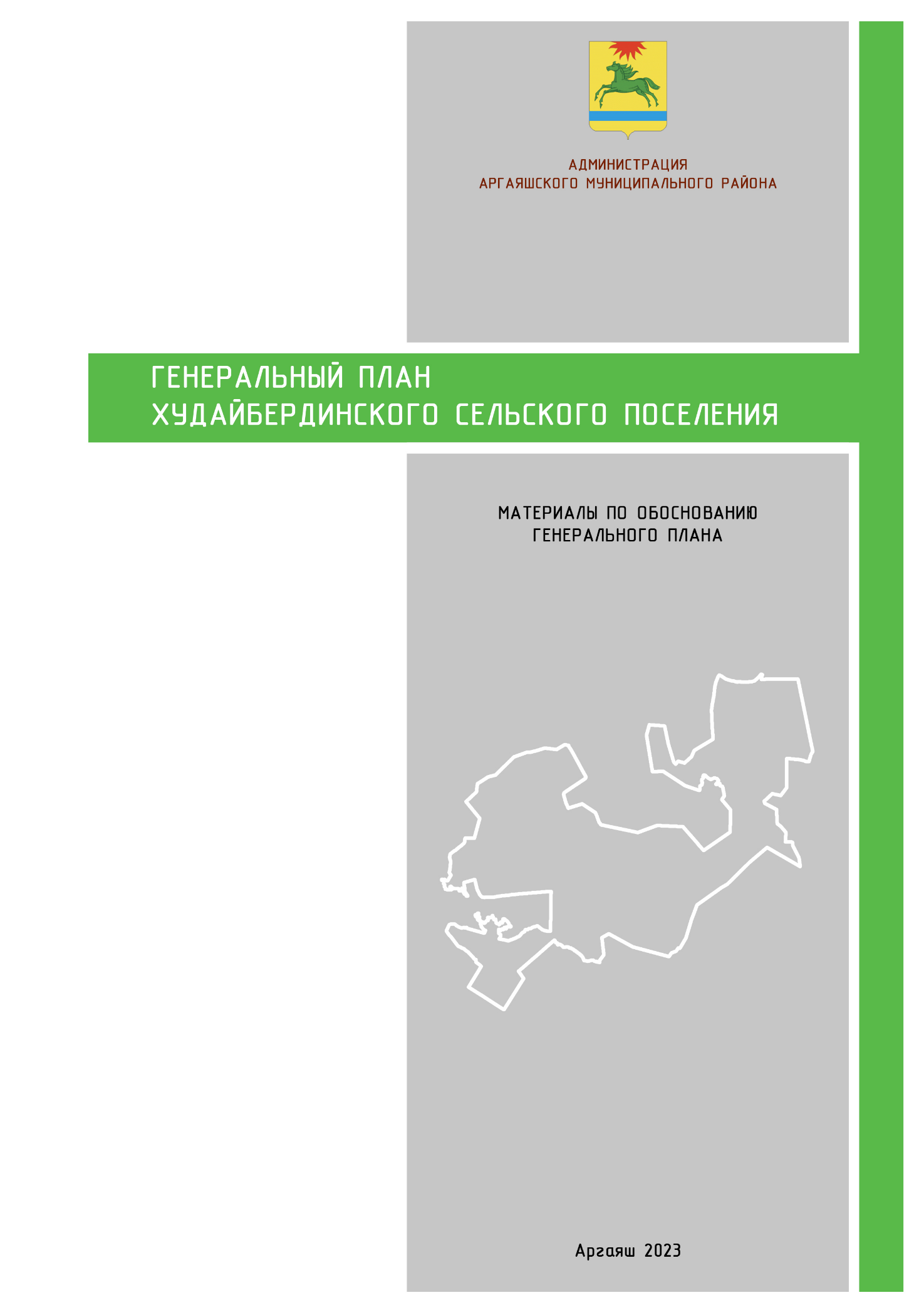 СОДЕРЖАНИЕСОДЕРЖАНИЕ	2СОСТАВ ПРОЕКТА	41. ОБЩАЯ ЧАСТЬ	52. СВЕДЕНИЯ О ПЛАНАХ И ПРОГРАММАХ КОМПЛЕКСНОГО СОЦИАЛЬНО-ЭКОНОМИЧЕСКОГО РАЗВИТИЯ МУНИЦИПАЛЬНОГО ОБРАЗОВАНИЯ, ДЛЯ РЕАЛИЗАЦИИ КОТОРЫХ ОСУЩЕСТВЛЯЕТСЯ СОЗДАНИЕ ОБЪЕКТОВ МЕСТНОГО ЗНАЧЕНИЯ ПОСЕЛЕНИЯ	73. ОБОСНОВАНИЕ ВЫБРАННОГО ВАРИАНТА РАЗМЕЩЕНИЯ ОБЪЕКТОВ МЕСТНОГО ЗНАЧЕНИЯ ПОСЕЛЕНИЯ НА ОСНОВЕ АНАЛИЗА ИСПОЛЬЗОВАНИЯ ТЕРРИТОРИИ ПОСЕЛЕНИЯ, ВОЗМОЖНЫХ НАПРАВЛЕНИЙ ЕЕ РАЗВИТИЯ И ПРОГНОЗИРУЕМЫХ ОГРАНИЧЕНИЙ ЕЕ ИСПОЛЬЗОВАНИЯ	83.1 ПОСЕЛЕНИЕ В СИСТЕМЕ РАССЕЛЕНИЯ	83.2 ПРИРОДНЫЕ УСЛОВИЯ И РЕСУРСЫ	83.3 ТЕРРИТОРИЯ	103.4 НАСЕЛЕНИЕ	113.5 ОГРАНИЧЕНИЯ ИСПОЛЬЗОВАНИЯ ТЕРРИТОРИЙ	123.6 ОЦЕНКА ВОЗМОЖНЫХ НАПРАВЛЕНИЙ РАЗВИТИЯ ТЕРРИТОРИЙ	163.7 ПРОСТРАНСТВЕННАЯ ОРГАНИЗАЦИЯ ТЕРРИТОРИИ ПОСЕЛЕНИЯ	203.8 РАЗВИТИЕ ЖИЛИЩНОГО СТРОИТЕЛЬСТВА	233.9 - 3.15 РАСЧЕТ ОБЕСПЕЧЕННОСТИ ОБЪЕКТАМИ МЕСТНОГО ЗНАЧЕНИЯ	263.9 ОБЪЕКТЫ СОЦИАЛЬНОЙ ИНФРАСТРУКТУРЫ	263.10 ВОДОСНАБЖЕНИЕ	333.11 ВОДООТВЕДЕНИЕ	343.12 ТЕПЛОСНАБЖЕНИЕ	353.13 ГАЗОСНАБЖЕНИЕ	353.14 ЭЛЕКТРОСНАБЖЕНИЕ	373.15 ТРАНСПОРТНАЯ ИНФРАСТРУКТУРА	383.16 МЕРОПРИЯТИЯ ПО ИНЖЕНЕРНОЙ ПОДГОТОВКЕ ТЕРРИТОРИИ	423.17 ОБРАЩЕНИЕ С ОТХОДАМИ	444. ОЦЕНКА ВОЗМОЖНОГО ВЛИЯНИЯ ПЛАНИРУЕМЫХ ДЛЯ РАЗМЕЩЕНИЯ ОБЪЕКТОВ МЕСТНОГО ЗНАЧЕНИЯ ПОСЕЛЕНИЯ НА КОМПЛЕКСНОЕ РАЗВИТИЕ ТЕРРИТОРИИ	465. УТВЕРЖДЕННЫЕ ДОКУМЕНТАМИ ТЕРРИТОРИАЛЬНОГО ПЛАНИРОВАНИЯ РФ, ДОКУМЕНТАМИ ТЕРРИТОРИАЛЬНОГО ПЛАНИРОВАНИЯ СУБЪЕКТА РФ СВЕДЕНИЯ О ВИДАХ, НАЗНАЧЕНИИ И НАИМЕНОВАНИЯХ ПЛАНИРУЕМЫХ ДЛЯ РАЗМЕЩЕНИЯ НА ТЕРРИТОРИИ ПОСЕЛЕНИЯ ОБЪЕКТОВ ФЕДЕРАЛЬНОГО ЗНАЧЕНИЯ, ОБЪЕКТОВ РЕГИОНАЛЬНОГО ЗНАЧЕНИЯ, ИХ ОСНОВНЫЕ ХАРАКТЕРИСТИКИ, МЕСТОПОЛОЖЕНИЕ, ХАРАКТЕРИСТИКИ ЗОН С ОСОБЫМИ УСЛОВИЯМИ ИСПОЛЬЗОВАНИЯ ТЕРРИТОРИЙ В СЛУЧАЕ, ЕСЛИ УСТАНОВЛЕНИЕ ТАКИХ ЗОН ТРЕБУЕТСЯ В СВЯЗИ С РАЗМЕЩЕНИЕМ ДАННЫХ ОБЪЕКТОВ, РЕКВИЗИТЫ УКАЗАННЫХ ДОКУМЕНТОВ ТЕРРИТОРИАЛЬНОГО ПЛАНИРОВАНИЯ, А ТАКЖЕ ОБОСНОВАНИЕ ВЫБРАННОГО ВАРИАНТА РАЗМЕЩЕНИЯ ДАННЫХ ОБЪЕКТОВ НА ОСНОВЕ АНАЛИЗА ИСПОЛЬЗОВАНИЯ ТЕРРИТОРИИ, ВОЗМОЖНЫХ НАПРАВЛЕНИЙ ЕЕ РАЗВИТИЯ И ПРОГНОЗИРУЕМЫХ ОГРАНИЧЕНИЙ ЕЕ ИСПОЛЬЗОВАНИЯ	486. УТВЕРЖДЕННЫЕ ДОКУМЕНТОМ ТЕРРИТОРИАЛЬНОГО ПЛАНИРОВАНИЯ МУНИЦИПАЛЬНОГО РАЙОНА СВЕДЕНИЯ О ВИДАХ, НАЗНАЧЕНИИ И НАИМЕНОВАНИЯХ ПЛАНИРУЕМЫХ ДЛЯ РАЗМЕЩЕНИЯ НА ТЕРРИТОРИИ ПОСЕЛЕНИЯ, ВХОДЯЩЕГО В СОСТАВ МУНИЦИПАЛЬНОГО РАЙОНА, ОБЪЕКТОВ МЕСТНОГО ЗНАЧЕНИЯ МУНИЦИПАЛЬНОГО РАЙОНА, ИХ ОСНОВНЫЕ ХАРАКТЕРИСТИКИ, МЕСТОПОЛОЖЕНИЕ, ХАРАКТЕРИСТИКИ ЗОН С ОСОБЫМИ УСЛОВИЯМИ ИСПОЛЬЗОВАНИЯ ТЕРРИТОРИЙ В СЛУЧАЕ, ЕСЛИ УСТАНОВЛЕНИЕ ТАКИХ ЗОН ТРЕБУЕТСЯ В СВЯЗИ С РАЗМЕЩЕНИЕМ ДАННЫХ ОБЪЕКТОВ, РЕКВИЗИТЫ УКАЗАННОГО ДОКУМЕНТА ТЕРРИТОРИАЛЬНОГО ПЛАНИРОВАНИЯ, А ТАКЖЕ ОБОСНОВАНИЕ ВЫБРАННОГО ВАРИАНТА РАЗМЕЩЕНИЯ ДАННЫХ ОБЪЕКТОВ НА ОСНОВЕ АНАЛИЗА ИСПОЛЬЗОВАНИЯ ТЕРРИТОРИИ, ВОЗМОЖНЫХ НАПРАВЛЕНИЙ ЕЕ РАЗВИТИЯ И ПРОГНОЗИРУЕМЫХ ОГРАНИЧЕНИЙ ЕЕ ИСПОЛЬЗОВАНИЯ	497. ПЕРЕЧЕНЬ И ХАРАКТЕРИСТИКА ОСНОВНЫХ ФАКТОРОВ РИСКА ВОЗНИКНОВЕНИЯ ЧРЕЗВЫЧАЙНЫХ СИТУАЦИЙ ПРИРОДНОГО И ТЕХНОГЕННОГО ХАРАКТЕРА	507.1 ПЕРЕЧЕНЬ И ХАРАКТЕРИСТИКА ОСНОВНЫХ ФАКТОРОВ РИСКА ВОЗНИКНОВЕНИЯ ЧС ПРИРОДНОГО ХАРАКТЕРА	507.2 ПЕРЕЧЕНЬ И ХАРАКТЕРИСТИКА ОСНОВНЫХ ФАКТОРОВ РИСКА ВОЗНИКНОВЕНИЯ ЧС ТЕХНОГЕННОГО ХАРАКТЕРА	518. ПЕРЕЧЕНЬ ЗЕМЕЛЬНЫХ УЧАСТКОВ, КОТОРЫЕ ВКЛЮЧАЮТСЯ В ГРАНИЦЫ НАСЕЛЕННЫХ ПУНКТОВ, ВХОДЯЩИХ В СОСТАВ ПОСЕЛЕНИЯ, ИЛИ ИСКЛЮЧАЮТСЯ ИЗ ИХ ГРАНИЦ, С УКАЗАНИЕМ КАТЕГОРИЙ ЗЕМЕЛЬ, К КОТОРЫМ ПЛАНИРУЕТСЯ ОТНЕСТИ ЭТИ ЗЕМЕЛЬНЫЕ УЧАСТКИ, И ЦЕЛЕЙ ИХ ПЛАНИРУЕМОГО ИСПОЛЬЗОВАНИЯ	539. СВЕДЕНИЯ ОБ УТВЕРЖДЕННЫХ ПРЕДМЕТАХ ОХРАНЫ И ГРАНИЦАХ ТЕРРИТОРИЙ ИСТОРИЧЕСКИХ ПОСЕЛЕНИЙ ФЕДЕРАЛЬНОГО ЗНАЧЕНИЯ И ИСТОРИЧЕСКИХ ПОСЕЛЕНИЙ РЕГИОНАЛЬНОГО ЗНАЧЕНИЯ	579.1 ОБЪЕКТЫ, ВНЕСЕННЫЕ ЕДИНЫЙ ГОСУДАРСТВЕННЫЙ РЕЕСТР ОБЪЕКТОВ КУЛЬТУРНОГО НАСЛЕДИЯ	589.2 ВЫЯВЛЕННЫЕ ОБЪЕКТЫ КУЛЬТУРНОГО НАСЛЕДИЯ	58СОСТАВ ПРОЕКТА	А. Текстовая форма:	Общий заголовок:	Худайбердинское сельское поселение	Генеральный план	Положение о территориальном планировании (утверждаема часть)Материалы по обоснованию генерального плана (не утверждаемая часть)Б. Графические материалы – Карты:	Общий заголовок для всех карт:	Худайбердинское сельское поселение	Генеральный план	Подзаголовки карт (утверждаемая часть):1. Карта планируемого размещения объектов местного значения поселения, М 1:20000	2. Карта границ населенных пунктов, входящих в состав поселения, М 1:20000	3. Карта функциональных зон поселения, М 1:20000	Подзаголовки карт (не утверждаемая часть):1. Материалы по обоснованию генерального плана. Карта зон с особыми условиями использования территории, 	М 1:200002. Материалы по обоснованию генерального плана. Карта транспортной инфраструктуры, М 1:200003. Материалы по обоснованию генерального плана. Карта инженерной инфраструктуры, М 1:200004. Материалы по обоснованию генерального плана. Карта территорий, подверженных риску возникновения чрезвычайных ситуаций природного и техногенного характера, М 1:20000В. Сведения о границах населенных пунктов, входящих в состав поселения: графическое описание местоположения границ населенных пунктов, перечень координат характерных точек этих границ в системе координат, используемой для ведения Единого государственного реестра недвижимости.1. ОБЩАЯ ЧАСТЬПроект выполнен по заказу Администрации Аргаяшского муниципального района в соответствии с:- Постановление администрации Аргаяшского муниципального района от 29.03.2023г. № 355 «О разработке генерального плана и правил землепользования и застройки Худайбердинского сельского поселения Аргаяшского муниципального района Челябинской области»;- Градостроительным Кодексом Российской Федерации;- Приказом Минэкономразвития России от 09.01.2018г. № 10 (ред. от 28.02.2023) «Об утверждении Требований к описанию и отображению в документах территориального планирования объектов федерального значения, объектов регионального значения, объектов местного значения»;- Законом Челябинской области от 23.12.2011г. № 256-ЗО (с изменениями на 05.10.2022г.) «О видах объектов регионального значения, подлежащих отображению на схеме территориального планирования Челябинской области, и видах объектов местного значения, подлежащих отображению на схеме территориального планирования муниципального района, генеральном плане поселения, генеральном плане городского округа»;- Региональными нормативами градостроительного проектирования Челябинской области, утверждены приказом Министерства строительства Челябинской области от 15.03.2023г. № 102 (далее Региональные нормативы).	Генеральный план является градостроительным документом, определяющим:	- основные направления развития, преобразования территории поселения с учетом особенностей социально-экономического развития, природно-климатических условий, перспективной численности населения;- зоны различного функционального назначения и ограничения на использование территорий указанных зон;- меры по защите территорий от воздействия чрезвычайных ситуаций природного и техногенного характера;- предложения по развитию инженерной, транспортной и социальной инфраструктур, сохранению, восстановлению и развитию природно-ландшафтного комплекса, улучшению условий проживания населения на проектируемой территории;- градостроительные требования к экологическому и санитарному благополучию;- территории для развития поселения;- необходимое территориальное обеспечение, что технологически должно быть поддержано программными документами с конкретными источниками финансирования, сроками исполнения и контролем и тем самым должна быть достигнута главная цель – повышение качества жизни (возможность получения работы, нормальные жилищные условия, соответствующий уровень развития здравоохранения, образования, культуры, рекреации, улучшения состояния экологии, безопасности жизни и т. д.).	Исходя из вышеизложенного, основная цель работы – разработка социально-ориентированного градостроительного документа – Генерального плана, реализация которого предполагает формирование благоприятной среды жизнедеятельности.	В соответствии с частью 3 статьи 23 Градостроительного Кодекса РФ генеральный план сельского поселения содержит:Положение о территориальном планировании;Карту планируемого размещения объектов местного значения поселения;Карту границ населенных пунктов, входящих в состав поселения;Карту функциональных зон поселения.	Кроме того, в соответствии с частью 6 статьи 23 Градостроительного Кодекса РФ к генеральному плану сельского поселения прилагаются Материалы по его обоснованию в текстовой форме и в виде карт, по составу и содержанию в соответствии с частями 7, 8 статьи 23 Градостроительного Кодекса РФ.	Помимо этого, в соответствии с частью 5.1 статьи 23 Градостроительного Кодекса РФ обязательным приложением к генеральному плану являются сведения о границах населенных пунктов, входящих в состав поселения.	В соответствии с частью 11 статьи 9 Градостроительного Кодекса РФ Генеральные планы поселений утверждаются на срок не менее чем двадцать лет. Генеральный план разработан на расчетный срок до 2045 года.	Подготовка генерального плана основывается на комплексе исходных материалов законодательного, проектного и нормативного характера, статистических данных, данных Администрации Аргаяшского муниципального района, Худайбердинского сельского поселения.	Сведения, используемые для разработки генерального плана, носят открытый характер. Предлагаемый к рассмотрению проект и утвержденная редакция генерального плана в обязательном порядке и в полном объеме размещается для всеобщего ознакомления на официальном сайте Федеральной государственной системы территориального планирования. Генеральный план и материалы по его обоснованию не могут содержать сведения, ограниченные в публикации.2. СВЕДЕНИЯ О ПЛАНАХ И ПРОГРАММАХ КОМПЛЕКСНОГО СОЦИАЛЬНО-ЭКОНОМИЧЕСКОГО РАЗВИТИЯ МУНИЦИПАЛЬНОГО ОБРАЗОВАНИЯ, ДЛЯ РЕАЛИЗАЦИИ КОТОРЫХ ОСУЩЕСТВЛЯЕТСЯ СОЗДАНИЕ ОБЪЕКТОВ МЕСТНОГО ЗНАЧЕНИЯ ПОСЕЛЕНИЯПрограмма комплексного развития систем коммунальной инфраструктуры Худайбердинского сельского поселения на период 2016-2025 годы (утверждена Постановлением Главы администрации Худайбердинского сельского поселения от 28.06.2016г. № 56).Программа комплексного развития социальной инфраструктуры Худайбердинского сельского поселения на 2017-2034 годы (утверждена Постановлением администрации Худайбердинского сельского поселения 18.01.2017г. № 6).Программа комплексного развития транспортной инфраструктуры Худайбердинского сельского поселения на 2017-2033 годы (утверждена Постановлением Главы администрации Худайбердинского сельского поселения 31.01.2017г. № 13).Стратегия социально-экономического развития Аргаяшского муниципального района на период до 2035 года.3. ОБОСНОВАНИЕ ВЫБРАННОГО ВАРИАНТА РАЗМЕЩЕНИЯ ОБЪЕКТОВ МЕСТНОГО ЗНАЧЕНИЯ ПОСЕЛЕНИЯ НА ОСНОВЕ АНАЛИЗА ИСПОЛЬЗОВАНИЯ ТЕРРИТОРИИ ПОСЕЛЕНИЯ, ВОЗМОЖНЫХ НАПРАВЛЕНИЙ ЕЕ РАЗВИТИЯ И ПРОГНОЗИРУЕМЫХ ОГРАНИЧЕНИЙ ЕЕ ИСПОЛЬЗОВАНИЯ3.1 ПОСЕЛЕНИЕ В СИСТЕМЕ РАССЕЛЕНИЯХудайбердинское сельское поселение — муниципальное образование в составе Аргаяшского муниципального района Челябинской области. Административный центр — поселок Худайбердинский, расположена в 60 км на северо-запад от г.Челябинска и в 15 км севернее с.Аргаяш.Статус и границы сельского поселения установлены Законом Челябинской области от 28.10.2004г. № 292-ЗО «О статусе и границах Аргаяшского муниципального района и сельских поселений в его составе».Протяженность с севера на юг около 15 км, с запада на восток около 22 км. Площадь сельского поселения – 210,43 км2.Худайбердинское сельское поселение находится в северной части Аргаяшского муниципального района. На севере граничит с Озерским городским округом и Кунашакским муниципальным районом; на западе с Аязгуловским сельским поселением; на востоке с Сосновским муниципальным районом; на юге с Норкинским и Дербишевским сельскими поселениями. В состав сельского поселения входят шесть населенных пунктов: поселок Худайбердинский, поселок Башакуль, деревня Булатова, поселок Калиновский, поселок Комсомольский, деревня Кызылбулак.Численность населения по данным Росстата на 01.01.2021г. – 1369 человек. Плотность населения 6,5 чел./км2.3.2 ПРИРОДНЫЕ УСЛОВИЯ И РЕСУРСЫКлиматическая характеристикаХарактеристика климатических условий приводится по наблюдениям Аргаяшской метеостанции. По природным условиям Аргаяшский район относится к IВ климатическому району с большой амплитудой колебаний температуры воздуха.Средняя годовая температура составляет +1,7°С, по данным многолетних наблюдений зафиксированы абсолютный минимум -45°С и максимум +39°С. Амплитуда колебаний между абсолютным минимумом и максимумом температур воздуха составляет 84°.Самым теплым месяцем является июль, самым холодным – январь. Первые заморозки отмечаются между 8 сентября и 13 октября, последние – 27 апреля – 11 июня. Средняя продолжительность безморозного периода составляет 119 дней. Расчетная глубина промерзания грунта принимается – 2,0 мСреднегодовое количество осадков составляет 394,4 мм при максимальном количестве – 451,1 мм и минимальном – 276,6 мм. Наибольшее количество осадков выпадает в летние месяцы, наименьшее – в зимние; максимум осадков приходится на июль, минимум – на март.Устойчивый снежный покров устанавливается в ноябре, разрушается в апреле. Высота снежного покрова достигает максимума в марте – 68,0 ммСреднегодовая относительная влажность воздуха – 70,9%, максимума относительная влажность достигает в зимние месяцы – в декабре, январе и снижается до 54,6% в мае, самом сухом месяце года.В течение года преобладают ветры западного, юго-западного и южного направлений (соответственно 25,2; 18,9; 16,6 %), скорость ветра – в пределах 3-4 м/с.По строительно-климатическому районированию территория относится к IВ.Рельеф	Территория сельского поселения располагается в пределах восточного склона Южного Урала на Зауральской равнине, между Уральскими горами и Западно-Сибирской низменностью. Рельеф спокойный, с не значительным повышением в западном направлении. Большая часть территории поселения благоприятна для гражданского строительства, и организации отдыха. Участки с пересеченным рельефом вдоль озер являются наиболее выразительными в ландшафтном отношении и благоприятными для размещения мест отдыха.Инженерно-геологические и гидрогеологические условияАргаяшский муниципальный район располагается в пределах Уральской горной страны, в горнолесной зоне, провинции восточных предгорий, подзоне предгорной лесостепи. Озерные котловины относятся к эрозионно-тектоническому типу. Тектонические впадины были видоизменены в результате воздействия эрозионных процессов.В геологическом отношении территория приурочена к зоне развития палеогеновых песчано-глинистых отложений, которые залегают на коре выветривания метаморфического комплекса пород верхнего силура.Подземные воды на исследуемой территории вскрыты почти повсеместно, но на всех участках на разных глубинах.Воды ненапорные, представляют собой единый ненапорный горизонт, питание которого происходит за счет атмосферных осадков, поэтому в период обильных осадков уровень грунтовых вод повышается на 1,0-1,5 м. Водовмещающими породами являются палеогеновые отложения: пески, суглинки, глины, озерные: суглинки, пески, глины иловатые, элювиальные образования: суглинки, дресвяно-щебенистые грунты.По химическому составу вода гидрокарбонатно-хлоридная, кальциево-магниевая, неагрессивная к бетонам любых плотностей на рядовом цементе. Коэффициенты фильтрации для водовмещающих пород: для песков — 2,5 м/сут., для суглинков и глин — 0,1 м/сут., для дресвяно-щебенистых грунтов — 3,4 м/сут.По природным условиям территория поселения относится к лесостепной зоне области, для которой характерны большое количество озер, развитая речная сеть.Инженерно-геологическая оценка территории В инженерно-геологическом отношении территория района изучена слабо. Специальные инженерно-геологические работы по району в целом не производились. Физико-механические свойства грунтов определялись лишь на отдельных участках, предназначенных для жилого и промышленного строительства.	Инженерно-геологические условия рассматриваемой территории определяются геоморфологическими особенностями, литологическим составом пород, слагающих территорию, гидрогеологическими условиями и физико-геологическими процессами.	С точки зрения геологических условий в целом район благоприятен для градостроительного освоения.	Освоение территорий с высоким залеганием уровня грунтовых вод возможно после проведения специальных инженерных мероприятий: устройство дренажей, ливневой канализации, усиленной гидроизоляции подвалов.	Территории пойменных террас рек района по совокупности всех инженерно-геологических условий неблагоприятны для градостроительного освоения.Освоение этих территорий повлечет за собой комплекс инженерных мероприятий, связанных с защитой от затопления, понижения уровня грунтовых вод, осушения и прочее.Характеристика почвПочвы в основном представлены выщелоченными и осолоделыми чернозёмами. Под берёзовыми колками тёмно-серые и оподзоленные почвы. В центральной и восточной частях поселения расположены лесные массивы, преобладают дерново-подзолистые почвы, дерново-сильноподзолистые почвы. Большая часть поселения выщелоченные черноземы с луговой растительностью. На плоских слабодренированных междуречьях встречаются лугово-черноземные почвы с пятнами солонцов и солодей, а в понижениях преобладают лугово-болотные комплексные и подзолисто-болотные почвы. Аллювиальные или пойменные почвы располагаются в долинах рек.Водные объекты на территории поселенияОзера: Хагальгим, Бакшикуль.Болота: Круглое, Карагасак. Реки: Теча, Зюзелка.Особо охраняемые природные территорииНа территории поселения отсутствуют особо охраняемые природные территории.Объекты культурного наследия и археологииНа территории поселения отсутствуют объекты культурного наследия, внесенные в Единый государственный реестр ОКН. Выявлено 3 объекта культурного наследия, не внесенных в Единый государственный реестр ОКН. Полные сведения об объектах культурного наследия приведены в Главе 9 «Сведения об утвержденных предметах охраны и границы территорий исторических поселений федерального значения и исторических поселений регионального значения». Радиационная обстановка	В связи с тем, что Челябинская область расположена на территориях с высокой радиоактивной минерализацией коренных пород и вклад природного излучения в суммарную дозу облучения населения Аргаяшского района составляет более 80%, необходимо проведение радиационно-гигиенического обследования земельных участков под строительство зданий жилищного и общественного назначения (измерение значений гамма-фона и концентрации радона), а также обследование жилых и общественных зданий по радиационному фактору.В целом радиационная обстановка в Аргаяшском муниципальном районе оценивается как стабильная.	Для осуществления контроля за радиационной обстановкой на территории района организованы и функционируют посты наблюдений ФГУ «Челябинский центр по гидрометеорологии и мониторингу окружающей среды» в населенных пунктах Аргаяш, Худайбердинский, Калиновский.3.3 ТЕРРИТОРИЯСтатус и границы сельского поселения установлены Законом Челябинской области от 12 ноября 2004 года № 292-ЗО «О статусе и границах Аргаяшского муниципального района и сельских поселений в его составе».	В состав Худайбердинского сельского поселения входят 6 населенных пунктов:поселок Худайбердинский.поселок Башакуль.деревня Булатова.поселок Калиновский.поселок Комсомольский.деревня Кызылбулак.Существующее функциональное зонирование территорийТерритория поселения в основном образована землями сельскохозяйственного назначения (69,4%) и землями лесного фонда (26,1%), что в сумме составляет 95,5% всей площади поселения. Площади сельскохозяйственных земель в 1,3 раза выше среднего значения по району. Доля акваторий в общей территории поселения 2,54%, что существенно ниже среднего по району (среднее значение по Аргаяшскому району 11%).В совокупности природный комплекс (сельскохозяйственные земли, леса и акватории) занимает 98,04% всей территории поселения. К зонам жилой и общественной застройки относится 1,75% территории. Из них 1,71% жилая индивидуальная застройка и 0,04% обслуживание жилой застройки (общественные здания).Рекреационные территории и земли садоводческих объединений граждан отсутствуют.Промышленные территории образованы специальной зоной кладбищ (0,01%) и зоной производственного, инженерного, коммунального назначения (0,2%).Таким образом, в зонировании поселения преобладают территории природного комплекса. Отличительной особенностью, в сравнении со средними значениями по району, является большая доля сельскохозяйственных земель, ниже среднего доля акваторий.  3.4 НАСЕЛЕНИЕСуществующее положениеВ анализе численность населения Худайбердинского поселения использованы данные бюллетеня Росстата. Включены значения по переписи населения и оценки численности в период между переписями. В соответствии с действующей методологией (утверждена приказом Росстата от 03.06.2010 г. № 209) оценки численности населения на начало очередного года рассчитываются на основании итогов последней переписи населения, к которым ежегодно прибавляются числа родившихся и прибывших на данную территорию и вычитаются числа умерших и выбывших с данной территории.К постоянному населению относятся лица, постоянно проживающие на данной территории, включая временно отсутствующих на указанную дату.Постоянно проживающие в Худайбердинском поселенииКак показывают многолетние наблюдения, численность постоянно проживающих граждан имеет тенденцию к снижению. За период 19 лет, с 2002г. - по 2021г снижение составило 12%, а за последние 10 лет с 2011г - по 2021г. снижение составило 1,0%. Распределение численности по населенным пунктам (данные переписи 2010г.)	В целях определения обеспеченности объектами местного значения, вводится прогнозируемая численность населения до расчетного срока. Несмотря на тенденции к уменьшению постоянно проживающего населения, в расчет обеспеченности принята текущая численность, с округлением в большую сторону до целого десятка.Распределение численности по населенным пунктам (расчетный срок)3.5 ОГРАНИЧЕНИЯ ИСПОЛЬЗОВАНИЯ ТЕРРИТОРИЙСтатьей 56 Земельного кодекса Российской Федерации установлено:1. Права на землю могут быть ограничены по основаниям, установленным настоящим Кодексом, федеральными законами.2. Могут устанавливаться следующие ограничения прав на землю:1) ограничения использования земельных участков в зонах с особыми условиями использования территорий;2) особые условия охраны окружающей среды, в том числе животного и растительного мира, памятников природы, истории и культуры, археологических объектов, сохранения плодородного слоя почвы, естественной среды обитания, путей миграции диких животных;3) утратил силу. - Федеральный закон от 03.08.2018 N 342-ФЗ;4) иные ограничения использования земельных участков в случаях, установленных настоящим Кодексом, федеральными законами.3. Ограничения прав на землю устанавливаются актами исполнительных органов государственной власти, актами органов местного самоуправления, решением суда, а ограничения, указанные в подпункте 1 пункта 2 настоящей статьи, в результате установления зон с особыми условиями использования территорий в соответствии с настоящим Кодексом.4. Ограничения прав на землю устанавливаются бессрочно или на определенный срок.5. Ограничения прав на землю сохраняются при переходе права собственности на земельный участок к другому лицу.6. Ограничение прав на землю подлежит государственной регистрации в случаях и в порядке, которые установлены федеральными законами.7. Ограничение прав на землю может быть обжаловано лицом, чьи права ограничены, в судебном порядке.Правительство Российской Федерации утверждает положение в отношении каждого вида зон с особыми условиями использования территорий, за исключением зон с особыми условиями использования территорий, которые возникают в силу федерального закона (водоохранные (рыбоохранные) зоны, прибрежные защитные полосы, защитные зоны объектов культурного наследия).Обязательным приложением к решению об установлении зоны с особыми условиями использования территории, а также к решению об изменении зоны с особыми условиями использования территории, предусматривающему изменение границ данной зоны, являются сведения о границах данной зоны, которые должны содержать графическое описание местоположения границ данной зоны, перечень координат характерных точек этих границ в системе координат, установленной для ведения Единого государственного реестра недвижимости. Форма графического описания местоположения границ зоны с особыми условиями использования территории, требования к точности определения координат характерных точек границ зоны с особыми условиями использования территории, формату электронного документа, содержащего указанные сведения, устанавливаются федеральным органом исполнительной власти, осуществляющим функции по выработке государственной политики и нормативно-правовому регулированию в сфере ведения Единого государственного реестра недвижимости, осуществления государственного кадастрового учета недвижимого имущества, государственной регистрации прав на недвижимое имущество и сделок с ним, предоставления сведений, содержащихся в Едином государственном реестре недвижимости.Статья 104 Земельного кодекса РФ:Часть 1. Зоны с особыми условиями использования территорий устанавливаются в следующих целях:1) защита жизни и здоровья граждан;2) безопасная эксплуатация объектов транспорта, связи, энергетики, объектов обороны страны и безопасности государства;3) обеспечение сохранности объектов культурного наследия;4) охрана окружающей среды, в том числе защита и сохранение природных лечебных ресурсов, предотвращение загрязнения, засорения, заиления водных объектов и истощения их вод, сохранение среды обитания водных биологических ресурсов и других объектов животного и растительного мира;5) обеспечение обороны страны и безопасности государства.Часть 2. В целях, предусмотренных пунктом 1 настоящей статьи, в границах зон с особыми условиями использования территорий устанавливаются ограничения использования земельных участков, которые распространяются на все, что находится над и под поверхностью земель, если иное не предусмотрено законами о недрах, воздушным и водным законодательством, и ограничивают или запрещают размещение и (или) использование расположенных на таких земельных участках объектов недвижимого имущества и (или) ограничивают или запрещают использование земельных участков для осуществления иных видов деятельности, которые несовместимы с целями установления зон с особыми условиями использования территорий.Часть 3. Земельные участки, включенные в границы зон с особыми условиями использования территорий, у собственников земельных участков, землепользователей, землевладельцев и арендаторов земельных участков не изымаются, если иное не предусмотрено федеральным законом.	В соответствии со статьей 105 Земельного кодекса РФ, могут быть установлены следующие виды зоны с особыми условиями использования территории:1) зоны охраны объектов культурного наследия;2) защитная зона объекта культурного наследия;3) охранная зона объектов электроэнергетики (объектов электросетевого хозяйства и объектов по производству электрической энергии);4) охранная зона железных дорог;5) придорожные полосы автомобильных дорог;6) охранная зона трубопроводов (газопроводов, нефтепроводов и нефтепродуктопроводов, аммиакопроводов);7) охранная зона линий и сооружений связи;8) приаэродромная территория;9) зона охраняемого объекта;10) зона охраняемого военного объекта, охранная зона военного объекта, запретные и специальные зоны, устанавливаемые в связи с размещением указанных объектов;11) охранная зона особо охраняемой природной территории (государственного природного заповедника, национального парка, природного парка, памятника природы);12) охранная зона стационарных пунктов наблюдений за состоянием окружающей среды, ее загрязнением;13) водоохранная (рыбоохранная) зона;14) прибрежная защитная полоса;15) округ санитарной (горно-санитарной) охраны лечебно-оздоровительных местностей, курортов и природных лечебных ресурсов;16) зоны санитарной охраны источников питьевого и хозяйственно-бытового водоснабжения, а также устанавливаемые в случаях, предусмотренных Водным кодексом Российской Федерации, в отношении подземных водных объектов зоны специальной охраны;17) зоны затопления и подтопления;18) санитарно-защитная зона;19) зона ограничений передающего радиотехнического объекта, являющегося объектом капитального строительства;20) охранная зона пунктов государственной геодезической сети, государственной нивелирной сети и государственной гравиметрической сети;21) зона наблюдения;22) зона безопасности с особым правовым режимом;23) рыбоохранная зона озера Байкал;24) рыбохозяйственная заповедная зона;25) зона минимальных расстояний до магистральных или промышленных трубопроводов (газопроводов, нефтепроводов и нефтепродуктопроводов, аммиакопроводов);26) охранная зона гидроэнергетического объекта;27) охранная зона объектов инфраструктуры метрополитена;28) охранная зона тепловых сетей.ЗОУИТ на территории поселения, с размещенными в них объектамиУказанные зоны с особыми условиями использования территории отображены на карте «Материалы по обоснованию генерального плана. Карта зон с особыми условиями использования территории». 3.6 ОЦЕНКА ВОЗМОЖНЫХ НАПРАВЛЕНИЙ РАЗВИТИЯ ТЕРРИТОРИЙРаздел III «Пространственное социально-экономическое развитие территории» Стратегии социально-экономического развития Аргаяшского муниципального района на период до 2035 года, определяет направления следующим образом:Перспективы пространственного развития предстоит определять с учетом решения задачи обеспечения устойчивого развития направленного на обеспечение сочетания эффективной специализации. При этом требуется обеспечение гармоничного и сбалансированного развития экономики и социальной сферы.Пространственными центрами местного значения являются административно-хозяйственные центры сельских поселений.Основным фактором, влияющим на сложившиеся расселение и размещение производственных сил, является развитие инфраструктуры, а также упор в специализации на сельское хозяйство.Сельскохозяйственное производство, а также первичная переработка сельхозпродукции, как сравнительно менее зависимые от энергетики и транспорта отрасли экономики, расположены практически во всех сельских поселениях. Однако и эти отрасли испытывают трудности в связи с недостаточным развитием инфраструктуры.Непосредственным инструментом реализации пространственных стратегических направлений является Схема территориального развития муниципального образования «Аргаяшского муниципального района».Конкретные стратегические направления развития сельских поселений Аргаяшского муниципального района с учетом перспектив пространственного развития изложены в таблице 1. При этом сельским поселениям при разработке документов стратегического планирования рекомендуется руководствоваться выделенными отраслевыми приоритетами.Стратегические направления развития сельских поселений Аргаяшского муниципального района с учетом перспектив пространственного развитияТаблица 29Исходя из приоритетов развития и размещения производственных сил, определяются стратегические приоритеты пространственного развития района:1)	реализации единой политики в области градостроительства и архитектуры на территории Аргаяшского муниципального района.Для достижения данной цели необходимо решение следующих задач:- обеспечение устойчивого развития территории на основе территориального планирования, градостроительного зонирования и документации по планировке территории Аргаяшского муниципального района;- упрощение и усовершенствование административных процедур при осуществлении строительства и реконструкции.2) устойчивое функционирование и развитие инфраструктуры жизнеобеспечения населения, а также комплексное решение проблемы по развитию жилищной сферы, обеспечивающей доступность жилья, безопасные и комфортные условия проживания в нем.Для достижения данной цели необходимо решение следующих задач:- обеспечение земельных участков коммунальной инфраструктурой для активизации комплексного освоения территорий в целях жилищного строительства;- обеспечение населения Аргаяшского муниципального района объектами социальной сферы;- обеспечение безопасного пребывания на объектах социальной сферы и соответствие их современным требованиям и стандартам;- обновление материально-технической базы отраслей здравоохранения, образования, культуры, спорта и социального обслуживания населения.- обеспечение жильем отдельных категорий граждан, установленных федеральным и областным законодательством;- осуществление сноса и переселение граждан из многоквартирных домов, признанных в установленном порядке аварийными и подлежащими сносу;- улучшение жилищных условий молодых семей, предоставление социальных выплат на строительство (приобретение) жилья, развитие ипотечного кредитования;- эффективное использование бюджетных средств в целях достижения выше поставленных задач.Раздел VI «SWOT – анализ социально-экономического положения Аргаяшского муниципального района» Стратегии социально-экономического развития Аргаяшского муниципального района на период до 2035 года, указывает на следующие факторы развития:К вопросам генерального плана относятся:Определение функционального назначения земель в целях последующего установления правовых режимов использования.Установление границ населенных пунктов, следовательно, территорий развития жилищного строительства.Размещения объектов местного значения сельского поселения, формирование систем социальной, инженерной и транспортной инфраструктур.С учетом положений Стратегии социально-экономического развития Аргаяшского муниципального района, генеральным планом решаются задачи:Сформированы зоны нового жилищного строительства (территории комплексного развития).Выделены зоны объектов социального и общественного-делового назначения.Определены функциональные зоны для территорий, существующих и планируемых промышленных объектов. Определены зоны для земель сельскохозяйственного назначения по направлениям: сельскохозяйственные угодья, общее сельскохозяйственное использование и территории ведения гражданами садоводства.Проведен расчет на предмет доступности и обеспеченности объектами социальной инфраструктуры, запланированы новые объекты для достижения нормативных показателей.Определена потребность в дополнительных объектах инженерной инфраструктуры и выбраны места для строительства по направлениям: газоснабжение, водоснабжение, водоотведение, водоочистные сооружения.Установлены на картах особо охраняемые природные территории и зоны специальных правовых режимов.Отражены объекты культурного наследия, подлежащих государственной охране.3.7 ПРОСТРАНСТВЕННАЯ ОРГАНИЗАЦИЯ ТЕРРИТОРИИ ПОСЕЛЕНИЯПространственная организация территории поселения базируется на природно-экологическом и урбанизированном каркасах. Региональные нормативы определяют территории природного комплекса сельского населенного пункта – как территории с преобладанием растительности и (или) водных объектов, выполняющие преимущественно средозащитные, природоохранные, рекреационные, оздоровительные и ландшафтообразующие функции. К таким территориям поселения относятся:- озера Хагальгим, Бакшикуль;- болота: Круглое, Карагасак; - реки: Теча, Зюзелка;- сельскохозяйственные территории;- земли лесного фонда.Урбанизированный каркас, включающий центры и оси, является основой для обеспечения устойчивого существования и развития территории. Развитие поселения связано с ростом и развитием его урбанизированного центра и транспортных коммуникаций, обеспечивающих связи с другими центрами системы расселения и населенными пунктами. Осями урбанизированного каркаса являются дороги областного значения:1. В западной части поселения, с севера на юг, автодорога 74 ОП РЗ 75К-037, имеющая прямой выход на с.Аргаяш и далее на г.Челябинск. Объединяет п.Худайбердинский, д.Булатова, п.Комсомольский, д. Кызылбулак.2. По линии восток-запад, автодорога 74 ОП РЗ 75К-541 соединяет с центром поселения п.Калиновский. Далее, СТП Челябинской области 2021г., предусмотрено строительство автодороги регионального значения от п.Калиновский - в обход п.Башакуль – до Федеральной автодороги М-5 «Урал» подъезд к г.Екатеринбург 00 ОП ФЗ М-5.Урбанизированный центр поселения сформирован п.Худайбердинский и тремя ближайшими населенными пунктами (д.Булатова, п.Комсомольский, д. Кызылбулак) – включает 75% жителей поселения. Поселок Калиновский также можно отнести к урбанизированному центру (6% населения). Поселок Башакуль (17% населения) расположен отдаленно и имеет свои объекты социального обслуживания (садик, школа, ФАП).Характер занятости населения: индивидуальное сельское хозяйство; работа на предприятиях и учреждениях с.Аргаяш.Обоснование границ населенных пунктовВ настоящий момент на учет в ЕГРН поставлены границы двух из шести населенных пунктов. Границы населенных пунктов, не поставленные на учет, устанавливаются в соответствии с фактическим землепользованием. Также предусмотрено включение муниципальных земель для развития жилищного строительства.Поселок Худайбердинский Граница зарегистрирована в ЕГРН.Из территории поселка исключается 0,3 Га муниципальных земель, расположенных в водоохранной зоне озера Хагальгим. Территория населенного пункта 169,9 Га.Поселок БашакульГраница зарегистрирована в ЕГРН.Площадь населенного пункта не изменяется.Территория населенного пункта 120,0 Га.Деревня БулатоваГраница не зарегистрирована в ЕГРН.Граница населенного пункта устанавливается по категории земельных участков и фактическому землепользованию.Территория населенного пункта 23,4 Га.Поселок КалиновскийГраница не зарегистрирована в ЕГРН.Граница населенного пункта устанавливается по категории земельных участков и фактическому землепользованию.Территория населенного пункта 17,9 Га.Поселок КомсомольскийГраница не зарегистрирована в ЕГРН.Граница населенного пункта устанавливается по категории земельных участков и фактическому землепользованию.Территория населенного пункта 41,2 Га.Деревня КызылбулакГраница не зарегистрирована в ЕГРН.Граница населенного пункта устанавливается по категории земельных участков и фактическому землепользованию. Дополнительно в состав населенного пункта включаются 16,9 Га муниципальных земель для развития жилищного строительства.Территория населенного пункта 45,0 Га.Территории и численность населенных пунктовПланировочная структура поселенияСуществующее положение Планировочная структуры поселения определяется функциональными зонами генерального плана. Утверждение в документах территориального планирования границ функциональных зон напрямую не влечет за собой изменение правового режима земель (часть 12 статьи 9 Градостроительного кодекса РФ), но обуславливает содержание градостроительного регламента (пункт 3 части 2 статьи 36 Градостроительного кодекса РФ). Градостроительным регламентом определяется правовой режим земельных участков, равно как всего, что находится над и под поверхностью земельных участков и используется в процессе их застройки и последующей эксплуатации объектов капитального строительства (часть 1 статьи 36 Градостроительного кодекса РФ). Генеральный план, таким образом, предопределяет устанавливаемый Правилами землепользования и застройки правовой режим земель на всей территории поселения, их использование и застройку.   В целях отображения вносимых генеральным планом изменений в функциональное назначение земель, современное состояние определено по фактическому правовому режиму согласно категории и виду разрешенного использования земельных участков. При разработке документов территориального планирования, Администрацией Аргаяшского муниципального района, применяется стандартизированная схема функциональных зон:1. Зона застройки индивидуальными жилыми домами.2. Зона смешанной и общественно-деловой застройки.3. Зона специализированной общественной застройки.4. Зона исторической застройки.5. Зона сельскохозяйственных угодий.6. Зона сельскохозяйственного использования.7. Зона садоводческих объединений граждан.8. Зона производственной, инженерной и транспортной инфраструктур.9. Зона кладбищ.10. Зоны рекреационного назначения.11. Зона лесов.12. Лесопарковая зона13. Зона акваторий.Зоны жилой, смешанной и общественно-деловой застройки (п.п.1,2) применяются в границах населенных пунктов для целей жилищного строительства и обслуживания жилой застройки. Зона специализированной и общественной застройки (п.3) устанавливается для размещения определенных объектов муниципального, регионального и федерального значения. К таким в частности относятся: школы, детские сады, стадионы, больницы и другие в соответствии с полномочиями органов власти.Зона исторической застройки (п.4) применятся в границах объектов культурного наследия.Территории сельскохозяйственного использования (п.п.5-7) могут устанавливаться в границах населенных пунктов и на землях сельскохозяйственного назначения, разделены на три зоны:- сельскохозяйственных угодий (пашни, сенокосы, пастбища, залежи, земли, занятые многолетними насаждениями);- сельскохозяйственного использования (допускающие строительство зданий и сооружений в целях сельскохозяйственного производства);- садоводческих объединений граждан (для целей ведения гражданами садоводства и огородничества). Зона производственной, инженерной и транспортной инфраструктур (п.8), устанавливаются преимущественно за границами населенных пунктов. Предназначены для размещения объектов с соответствующей категорией земель по Земельному кодексу РФ.Зона кладбищ (п.9) предназначена для организации захоронений. Устанавливается в границах земельного отвода кладбища и дополняется санитарно-защитной зоной. Зоны рекреационного назначения (п.10), устанавливаются преимущественно за границами населенных пунктов. Предназначены для организации отдыха, туризма, занятий физической культурой и спортом. Соответствует категории земель особо охраняемых территорий в земельном законодательстве.Зона лесов (п.11) устанавливается в отношении земель лесного фонда и лесов в других категориях. Лесопарковая зона (п.12), предусмотрена для земель лесного фонда, включаемых в границы населенных пунктов в соответствии с положениями части 19 статьи 24 Градостроительного кодекса РФ.Зона акваторий (п.13) устанавливается для земель, покрытых поверхностными водными объектами в пределах береговой линии.Проектные предложенияПроектом генерального плана сохраняется видовой состав функциональных зон, используемых по муниципальному району. Существующая классификация в достаточной степени отражает необходимое распределение в назначении земель.Изменение баланса территорий по функциональному назначению на расчетный срок3.8 РАЗВИТИЕ ЖИЛИЩНОГО СТРОИТЕЛЬСТВАСуществующее положениеВ застройке преобладают индивидуальные одноэтажные жилые дома усадебного типа с приусадебными участками, также есть малоэтажная многоквартирная жилая застройка.По данным Федеральной службы государственной статистики общая площадь жилых помещений, приходящихся в среднем на одного жителя на территории Аргаяшского муниципального района в 2018 году составляла 23,1 м2/чел., что ниже среднеобластного показателя на 5,1 м2/на человека. На территории поселения средний показатель жилья на одного человека приведен в таблице.Обеспеченность жильем на территории поселенияПоказатель обеспеченности жильем во всех населенных пунктах, кроме п.Башакуль, ниже среднеобластного. Выше районного значения (23,1 м2/чел), п.Башакуль и д.Кызылбулак.Проектные предложенияРазвитие жилищного строительства предполагается осуществлять путем реконструкции жилья и нового строительства. Приоритетом жилищного строительства является достижение норматива обеспеченности жильем.Улучшение жилищных условий и среды предусматривается за счет:освоения свободных от застройки участков в границах населенных пунктов поселения;преобразования существующей застройки путем реконструкции, реорганизации и благоустройства жилых кварталов;внедрения в жилищное строительство разнообразия типов застройки в пределах одной функциональной зоны (индивидуальные, блокированные, многоквартирные, объекты обслуживания жилой застройки);реализации программ благоустройства территорий общего пользования; пересмотр квартальной планировки, размещение в усадебной застройке объектов обслуживания населения шаговой доступности.Параметры жилищного строительства до расчетного срока определены исходя из условий:обеспечении общей площадью не менее 35 м2 на человека;структура жилищного строительства по этажности составит: многоквартирные среднеэтажные не менее 5%; многоквартирные малоэтажные и блокированные не менее 10%. Объемы жилищного строительства по типамНорма обеспеченности жильем на расчетный срокПланируемый объем жилищного строительства по итоговым показателям:- увеличение жилого фонда поселения в 1,8 раза, с 27,0 до 49,4 тыс. м2 общей площади;- повышение жилищной обеспеченности до 35,3 м2 на человека по поселению;- изменение структуры жилищного строительства по этажности, увеличение удельного веса современного жилья.          3.9 - 3.15 РАСЧЕТ ОБЕСПЕЧЕННОСТИ ОБЪЕКТАМИ МЕСТНОГО ЗНАЧЕНИЯ3.9 ОБЪЕКТЫ СОЦИАЛЬНОЙ ИНФРАСТРУКТУРЫПункт 20 статьи 1 Градостроительного кодекса РФ и часть 1 статьи 2 Закона Челябинской области «О видах объектов регионального значения, подлежащих отображению на схеме территориального планирования Челябинской области, и видах объектов местного значения, подлежащих отображению на схеме территориального планирования муниципального района, генеральном плане поселения, генеральном плане городского округа»    от 23.12.2011г. № 256-ЗО (далее Закон Челябинской области № 256-ЗО), относит к объектами местного значения сельского поселения, - объекты капитального строительства, иные объекты, территории, которые необходимы для осуществления органами местного самоуправления полномочий по вопросам местного значения и оказывают существенное влияние на социально-экономическое развитие поселений.Частью 3.1 статьи 2 Закона Челябинской области № 256-ЗО (часть 3.1 введена Законом Челябинской области от 21.12.2020 № 287-ЗО), - к объектам местного значения, подлежащим отображению на генеральном плане сельского поселения, относятся:1. Объекты, необходимые для предупреждения чрезвычайных ситуаций, стихийных бедствий, эпидемий и ликвидации их последствий, расположенные на территории поселения:	- объекты информирования и оповещения;	- гидротехнические сооружения;2. Объекты физической культуры и спорта, спортивные сооружения, необходимые для реализации муниципальных программ в области физической культуры, школьного спорта и массового спорта, принятых органами местного самоуправления поселения, а также объекты спорта и спортивные сооружения, отвечающие требованиям проведения официальных физкультурных, физкультурно-оздоровительных и спортивных мероприятий:	- стадионы;	- плоскостные спортивные сооружения;	- спортивные залы;	- крытые спортивные объекты с искусственным льдом;	- ледовые арены;	- манежи;	- плавательные бассейны;	- лыжные базы и лыжные комплексы;	- сооружения для стрелковых видов спорта;	- гребные базы;	- иные спортивные сооружения;3. Объекты культуры и искусства, необходимые для осуществления органами местного самоуправления полномочий по вопросам местного значения:	- объекты культурно-просветительского назначения;	- объекты культурно-досугового (клубного) типа;	- зрелищные организации.4. Иные (кроме предусмотренных п.8 ч.3 ст.2 Закона Челябинской области № 256-ЗО) объекты инженерной инфраструктуры.5. Иные объекты, которые необходимы для осуществления органами местного самоуправления полномочий по вопросам местного значения и в пределах переданных государственных полномочий в соответствии с федеральными законами, законами Челябинской области, уставом поселения и оказывают существенное влияние на социально-экономическое развитие поселения.Помимо предусмотренных Законом Челябинской области № 256-ЗО, в соответствии с Уставом сельского поселения (полномочиями), Администрацией Худайбердинского сельского поселения к объектам местного значения относятся и отображаются в генеральном плане:6. Поселковые дороги и главные улицы сельских населенных пунктов.7. Объекты образования и науки:	- муниципальные дошкольные образовательные организации;	- муниципальные общеобразовательные организации.8. Объекты инженерной инфраструктуры:	- газопроводы высокого и среднего давления, расположенные в границах поселения, газораспределительные станции;	- линии электропередачи (воздушные и кабельные), проектный номинальный класс напряжения которых составляет 6 (10) - 20 кВ, предназначенные для обеспечения нужд населения поселения;	- подстанции, проектный номинальный класс напряжения которых составляет 6 (10) - 20 кВ;	- объекты теплоснабжения (источники тепловой энергии, центральные тепловые пункты, тепловые перекачивающие насосные станции, теплопроводы магистральные и т.д.);	- объекты водоснабжения (водозаборы, водопроводные очистные сооружения, насосные станции, водонапорные башни, резервуары, артезианские скважины, водоводы и т.д.);	- объекты водоотведения (очистные сооружения, очистные сооружения дождевой канализации, канализационные насосные станции, насосные станции дождевой канализации и т.д.).9. Места захоронения на территории поселения (кладбища).Учреждения образования Существующее положениеУчреждения образования на территории поселения:- МОУ «Худайбердинская СОШ» (п.Худайбердинский, ул.Садовая, д.19) - 320 мест;- МОУ «Башакульская СОШ» (п.Башакуль, ул.Школьная, д.2) - 320 мест;- МДОУ «Детский сад № 16» (п.Худайбердинский, ул.Садовая, д.15) - 140 мест;- МДОУ «Детский сад Башакульский» (п.Башакуль, ул.Мира, д.4) - 20 мест.Администрация района обеспечивает транспортную доступность образовательных услуг школьными автобусами АТП. Проектные предложенияДоступность образования по расстоянию обслуживанияВ соответствии с положениями пункта 2.1.2 СП 2.4.3648-20 "Санитарно-эпидемиологические требования к организациям воспитания и обучения, отдыха и оздоровления детей и молодежи", при размещении зданий учреждений устанавливаются следующие требования:Расстояние от организаций, реализующих программы дошкольного, начального общего, основного общего и среднего общего образования до жилых зданий должно быть не более 500 м, в условиях стесненной городской застройки и труднодоступной местности - 800 м, для сельских поселений - до 1 км. Расстояние от организаций для детей-сирот и детей, оставшихся без попечения родителей, организаций социального обслуживания с предоставлением проживания до общеобразовательных и дошкольных организаций должно быть до 1 км. При расстояниях, свыше указанных для обучающихся общеобразовательных организаций и воспитанников дошкольных организаций, расположенных в сельской местности, воспитанников организаций для детей-сирот и детей, оставшихся без попечения родителей, организаций социального обслуживания с предоставлением проживания организуется транспортное обслуживание (до организации и обратно). Расстояние транспортного обслуживания не должно превышать 30 километров в одну сторону. Транспортное обслуживание обучающихся осуществляется транспортом, предназначенным для перевозки детей. Подвоз маломобильных обучающихся осуществляется специально оборудованным транспортным средством для перевозки указанных лиц. Пешеходный подход обучающихся от жилых зданий к месту сбора на остановке должен быть не более 500 м. Для сельских районов допускается увеличение радиуса пешеходной доступности до остановки до 1 км.	С учетом требований СП 2.4.3648-20, учреждениями образования организуется транспортное обслуживание (до организации и обратно). МОУ «Худайбердинская СОШ» (п.Худайбердинский, ул.Садовая, д.19)МДОУ «Детский сад № 16» (п.Худайбердинский, ул.Садовая, д.15)Таким образом, в соответствии с требованиями доступности, на территории поселения должны быть размещены два дошкольных образовательных учреждения и две школы среднего общего образования.Доступность образования по количеству местПриложение 2 к Региональным нормативам, определяет порядок расчета обеспеченности следующим образом:- обеспеченность дошкольными образовательными организациями устанавливается в зависимости от демографической структуры поселения, принимая расчетный уровень обеспеченности детей дошкольными образовательными организациями в пределах 85%;- обеспеченность образовательными организациями следует принимать с учетом 100% охвата детей начальным общим и основным общим образованием.Демографическая структура населения по возрастуРасчет норматива обеспеченности объектами образованияОпределение потребности в создании новых учебных местРасчет показывает, что существующих мест в образовательных учреждениях достаточно на расчетный срок. Строительство дополнительных объектов образования не требуется.Объекты образования на расчетный срокУчреждения физической культурыСуществующее положениеСпортивные объекты на территории поселения:- Стадион «Худайбердинская СОШ» (п.Худайбердинский, ул.Садовая, д.19) – 3 000 м2;- Спортивный зал «Худайбердинская СОШ» (п.Худайбердинский, ул.Садовая, д.19) – 205 м2.В соответствии Приложением 2 к Региональным нормативам, минимальный уровень обеспеченности объектами физической культуры определен по показателям:- Территория плоскостных спортивных сооружений – 1950 м2 территории / 1000 жителей;- Спортивные залы общего пользования - один спортивный зал площадью 540 м2 пола для поселений с числом жителей 2-5 тысяч;- Бассейн (открытый и закрытый общего пользования) - один бассейн площадью 540 м2 зеркала воды для поселений с числом жителей 2-5 тысяч.Физкультурно-спортивные сооружения сети общего пользования следует объединять со спортивными объектами общеобразовательных организаций и других образовательных организаций, учреждений отдыха и культуры с возможным сокращением территории.Учитывая, что РНГП не содержат нормативов для поселений менее 2 тысяч жителей, в расчет обеспеченности приняты значения на 2-5 тысяч жителей.Нормативы обеспечения объектами физической культуры (расчетный срок)Проектные предложенияДля достижения нормативных значений обеспеченности, необходимо строительство спортивного зала и бассейна. Учитывая рекомендации РНГП, для размещения объектов выбран один земельный участок для размещения единого муниципального спортивного комплекса в п.Худайбердинском. Размещения и параметры спортивных объектов показано далее в таблице. Объекты физической культуры (расчетный срок)Учреждения культурыСуществующее положениеПредоставление услуг населению в области культуры в Худайбердинском сельском поселении осуществляют:- Дом культуры (п.Худайбердинский, ул.Садовая, д.5) – 200 мест;- Сельский клуб (п.Калиновский, ул.Лесная, д.6) – 80 мест;- Сельский клуб (п.Комсомольский, ул.Степная, д.32а) – 80 мест;- Сельский клуб (д.Кызылбулак, ул.Озерная, д.44а) – 80 мест.Приложением 2 к Региональным нормативам, минимальный уровень обеспеченности объектами культуры принимается по расчету, - клубы сельских поселений до 1500 жителей из расчета 300 мест на 1000. Численность жителей поселения на расчетный срок составит 1400 человек, для расчета принят показатель 300 мест на 1000 жителей. Общее количество требуемых мест посещений на расчетный срок составит 300*1,4=420 мест.Проектные предложенияОбъекты культуры Худайбердинского поселения имеют 440 мест на исходный год, таким образом в поселении не требуется строительство дополнительных объектов культуры.  Предприятия специализированного обслуживанияНа территории поселения расположено четыре кладбища, общей площадью (примерно) 1,4 Га. Проектом предусмотрено расширение действующих кладбищ до 2,3 Га. Большая часть существующих захоронений находится на территория лесного фонда. Приложением 2 к Региональным нормативам, установлен норматив 240 м2 / 1000 жителей. Размер земельного участка устанавливается дополнительно заданием на проектирование.Кладбища в границах поселенияКладбища размещаются в пределах поселения на территориях зон специального назначения. Санитарно-защитные зоны по сельским кладбищам приняты в радиусе 50м, размещение предприятий обслуживания населения (за исключением коммунального) не менее 100м.3.10 ВОДОСНАБЖЕНИЕСуществующее положениеСеть централизованного водоснабжения организована в п.Худайбердинский, д.Булатова, п.Калиновский. Источниками водозабора являются артезианские скважины (размещение показано на карте инженерной инфраструктурыОбщая протяженность водопроводных сетей 7,3 км.Проектное предложениеПроектом предусмотрено строительство скважины и централизованного водопровода в п.Башакуль. Строительство подводящих водопроводов от п.Худайбердинский до д.Кызылбулак и от д.Булатова до п.Комсомольский. Общая протяженность новых сетей составит 5,2 км. Таким образом, суммарная протяженность сети водопровода на расчетный срок составит 12,5 км.Нормы водопотребления и расчетный расход воды                                                                                                                 	Общее водопотребление централизованной системы водоснабжения в населенных пунктах сельского поселения складывается из расходов воды на хозяйственно-питьевые нужды населения, промышленности, коммунальных служб и муниципальных учреждений. На пожаротушение и сельскохозяйственные нужды (полив) централизованное водоснабжение не предназначено и в расчете не учитывается.	Пунктом 88 Региональных нормативов, норматив обеспеченности объектами водоснабжения и водоотведения следует принимать не менее 109,5 м3 на 1 человека в год (или 0,3 м3/чел*сутки).Потребление воды населением и не бытовыми потребителям (расчетный срок) Суммарное водопотребление и источники забора воды (расчетный срок)Группировка населенных пунктов по источникам водозабора (расчетный срок)Пожаротушение	В соответствии с требованиями п. 4.1 СП 8.13130.2020 «Системы противопожарной защиты. Наружное противопожарное водоснабжение. Требования пожарной безопасности», на территории поселений и организаций необходимо предусматривать наружное противопожарное водоснабжение. Положения п. 5.1 СП 8.13130.2020 определяют:- расчетное количество одновременных пожаров на территории поселения до 10 тыс. человек принимается равным одному;- расход воды на наружное пожаротушение 10 л/с;- расчетное время тушения пожара - 3ч.	Объем воды необходимый для тушения пожара составит: 10 х 3 х 3600 / 1000 = 108м3.	Наружное пожаротушение предусматривается осуществлять от искусственных и естественных источников (резервуары, водоемы). Зоны санитарной охраны	В соответствии с СанПиНом 2.1.4.1110-02 «Зоны санитарной охраны источников водоснабжения и водопроводов питьевого назначения» для источников водоснабжения, водопроводных сооружений и водоводов должны организовываться зоны санитарной охраны (ЗСО) для обеспечения их санитарно-эпидемиологической надежности. 	Для подземных источников зона санитарной охраны состоит из трех поясов:	― первый пояс - зона строгого режима;	― второй и третий - зоны ограничений.	Зона строгого режима устанавливается на расстоянии от 30 до 50 м от устья скважин, в зависимости от защищенности водоносного горизонта. Границы зон санитарной охраны второго и третьего пояса подземных источников устанавливаются при выполнении проекта водозаборных скважин.3.11 ВОДООТВЕДЕНИЕСуществующее положениеВ настоящее время на территории поселения централизованная хозяйственно-бытовая канализации организована от многоквартирных домов и общественных зданий до выгребных ям, очистные сооружения отсутствуют.Общая протяженность сетей водоотведения 0,4 км.Проектное предложениеГенеральным планом предусмотрено строительство муниципальной системы водоотведения и канализационно-очистных станции в п.Худайбердинский и п.Башакуль. Строительство новых сетей канализации 16,4 км, общая протяженность сетей водоотведения на расчетный срок составит 16,8 км.Расчетные расходы сточных вод по населенным пунктам приняты равным расходам на водопотребление.Определение места размещения очистных сооружений обусловлено факторами:- оптимальное расположение относительно источников образования ЖБО;- возможность установления санитарно-защитной зоны;- наличие подъездных путей и сетей электроснабжения;- строительство на муниципальном земельном участке;- размещение вне зоны затопления и подтопления.Очистные сооружения (расчетный срок)3.12 ТЕПЛОСНАБЖЕНИЕ Существующее положение	На территории сельского поселения нет централизованных котельных и тепловых сетей обслуживающих жилой фонд. 	 Проектное предложение	Развитие системы централизованного теплоснабжения в сельском поселении не предусматривается. Теплоснабжение жилых и общественных зданий предполагается осуществлять локальными газовыми котельными.3.13 ГАЗОСНАБЖЕНИЕ	Существующее положение	На исходный год на территории поселения централизованным газоснабжением обеспечены п.Худайбердинский, д.Булатова.Общая протяженность сетей газоснабжения 7,6 км.Проектное предложениеПроектом генерального плана предусмотрена газификация всех населенных пунктов. От существующей линии ГРС «Аргаяш»-п.Худайбердинский, п.Комсомольский, п.Калиновский, д.Кызылбулак. От газопровода на территории Кунашакского района п.Башакуль.Планируется строительство сетей газоснабжения протяженностью 13,4 км. Таким образом, общая протяженность распределительного газопровода высокого давления на расчетный срок составит 21,0 км.С учетом положений пункта 96 Региональных нормативов и Постановления Министерства тарифного регулирования и энергетики Челябинской области «Об утверждении нормативов потребления коммунальной услуги по отоплению, применяемых на территории Челябинской области» от 28.12.2016г. № 66/2 (в редакции от 30.12.2021г. № 85/2), нормативы обеспеченности теплоснабжением приняты в объеме 0,05 Гкал на отопление 1 кв. м площади в месяц.Тепловое потребление жилого фонда (отопительный месяц)	Расход газа на нужды теплоснабжения рассчитан из условий:	- теплотворная способность природного газа 34 МДж/м³ (8000 ккал/м³);	- КПД отопительных котлов 0,85;	- продолжительность отопительного периода 7 месяцев.Потребление газа на отопление жилого фонда (за отопительный период)Охранные зоны объектов газоснабжения	Охранные зоны газораспределительных сетей устанавливаются в соответствии с Постановлением Правительства РФ от 20.11.2000 г. № 878 «Об утверждении Правил охраны газораспределительных сетей». По территории проходят распределительные газопроводы высокого давления и расположены газорегуляторные пункты. Для газораспределительных сетей устанавливаются охранные зоны вдоль трасс наружных газопроводов — в виде территории, ограниченной условными линиями, проходящими на расстоянии 2 метров с каждой стороны газопровода, для отдельно стоящих газораспределительных пунктов — в виде территории, ограниченной замкнутой линией, проведенной на расстоянии 10 метров от границ этих объектов, для газорегуляторных пунктов, пристроенных к зданиям, охранная зона не регламентируется.3.14 ЭЛЕКТРОСНАБЖЕНИЕСуществующее положение		Электроснабжение населенных пунктов поселения осуществляется ОАО «МРСК Урала» по распределительным сетям 10 кВ от подстанции расположенных за пределами Худайбердинского сельского поселения. Общая протяженность электрических сетей, относящихся к объектам местного значения составляет 26,8 км (ВЛ 10 кВ).Проектное предложениеПунктами 105 и 106 Региональных нормативов, установлены нормативы обеспеченности электроснабжением и укрупненные показатели энергопотребления соответственно. Приведенные укрупненные показатели предусматривают электропотребление жилыми и общественными зданиями, предприятиями коммунально-бытового обслуживания, наружным освещением, городским электротранспортом (без метрополитена), системами водоснабжения, водоотведения и теплоснабжения.Значение показателей Региональных нормативовОбеспеченность электроснабжением по нормативуРасчетное электропотреблениеРуководствуясь Постановлением Правительства РФ от 27.12.2004г. «Об утверждении Правил недискриминационного доступа к услугам по передаче электрической энергии и оказания этих услуг», технологическое присоединение в сельской местности, в радиусе 500м от действующих объектов электрохозяйства, осуществляется на льготных условиях. Все территории населенных пунктов удовлетворяют этим условиям. Дополнительных мероприятий со стороны сельского поселения, в целях охвата населения электроснабжением не требуется. Охранные зоны объектов электросетевого хозяйства	Охранные зоны ЛЭП устанавливаются в соответствии с Постановлением правительства РФ №160 от 24 февраля 2009 года «О порядке установления охранных зон объектов электросетевого хозяйства и особых условий использования земельных участков, расположенных в границах таких зон» вдоль воздушных линий электропередачи — в виде части поверхности участка земли и воздушного пространства (на высоту, соответствующую высоте опор воздушных линий электропередачи), ограниченной параллельными вертикальными полостями, отстоящими по обе стороны линии электропередачи от крайних проводов при не отклоненном их положении на следующем расстоянии: ЛЭП 10(6) кВ - 10 м (5 для СИП в границах населенных пунктов), ЛЭП 35 кВ - 15 м, ЛЭП 110 кВ - 20 м, ЛЭП 220 кВ - 25 м, ЛЭП 500 кВ - 30 м.3.15 ТРАНСПОРТНАЯ ИНФРАСТРУКТУРАСуществующее положениеНа территории поселения расположены автомобильные дороги местного, районного и регионального значения.Расстояния по автодорогам от административного центра поселения до населенных пунктов поселения приведены в таблице.Расстояния по автодорогам до административного центра поселения (п.Худайбердинский)Большая часть дорог населенных пунктов имеет твердое покрытие. Пешеходное движение осуществляется, в основном, по проезжим частям улиц, в связи с отсутствием пешеходных дорожек (тротуаров), что может приводить к возникновению дорожно-транспортных происшествий (ДТП).Дороги обслуживаются круглогодично. Недостатком сложившейся транспортной инфраструктуры поселения являются:- неудовлетворительное техническое состояние поселковых дорог;- недостаточная ширина проезжей части;- недостаточное количество парковочных мест общего пользования;- значительная протяженность грунтовых дорог;- отсутствие дифференцирования улиц по назначению;- отсутствие искусственного освещения.Согласно постановлению Правительства Российской Федерации от 28 сентября 2009 года №767 «Об утверждении Правил классификации автомобильных дорог в Российской Федерации и их отнесения к категориям автомобильных дорог», автомобильные дороги местного значения Худайбердинского сельского поселения относятся к IV, V технической категории, с общим числом полос движения 2-1 шт., с шириной полосы движения от 3 до 4,5 м. Проектное предложениеПроектные предложения генерального плана основаны на реализации Программы комплексного развития транспортной инфраструктуры Худайбердинского сельского поселения на 2017-2033 годы (утверждена Постановлением Главы администрации Худайбердинского сельского поселения 31.01.2017г. №13).Автодороги местного значения сельского поселенияВ соответствии с частью 9 статьи 5 Федерального закона № 257-ФЗ "Об автомобильных дорогах и о дорожной деятельности в Российской Федерации и о внесении изменений в отдельные законодательные акты Российской Федерации", - автомобильными дорогами общего пользования местного значения городского и сельского поселений являются автомобильные дороги общего пользования в границах населенных пунктов поселения, за исключением автомобильных дорог общего пользования федерального, регионального или межмуниципального значения, частных автомобильных дорог.Строительство, содержание и обслуживание дорог местного значение сельского поселения осуществляется за счет средств бюджета поселения.Программой комплексного развития транспортной инфраструктуры Худайбердинского сельского поселения, к дорогам местного значения сельского поселения отнесены следующие дороги:	Общая протяженность дорог местного значения поселения составляет: на исходный год и до расчетного срока – 21,9 км. Автодороги районного значения на территории поселенияПеречень дорог районного значения определены Постановлением Главы Аргаяшского района от 10.12.2018г. № 1297. На территории поселения расположены автомобильные дороги районного значения:1. Автомобильная дорога п.Башакуль – автодорога Челябинск-Екатеринбург – 3,0 км.2. Автомобильная дорога п. Худайбердинский - кладбище – 2,5 км.3. Автомобильная дорога п.Башакуль - кладбище – 3,0 км.В соответствии со Схемой территориального планирования Аргаяшского муниципального района (утверждена Решением Собрания депутатов Аргаяшского муниципального района от 24.10.2018г. № 90), на территории поселения планируется реконструкция дорог районного значения, без нового строительства. Общая протяженность автодорог районного значения на территории поселения на исходный год и расчетный срок составляет – 8,5 км.Автодороги регионального значения на территории поселенияСогласно Постановлению Правительства Челябинской области от 26.03.2019г. № 122-П «О перечне областных автомобильных дорог общего пользования регионального или межмуниципального значения, являющихся собственностью Челябинской области», по территории Худайбердинского сельского поселения проходят следующие автодороги регионального значения: 1. «Аргаяш - Худайбердинский – рабочий поселок Новогорный, в том числе обход поселка Худайбердинский 2 километра» 74 ОП РЗ 75К-037 (протяженность 24,994 км, в т.ч. по территории поселения 9,49 км);2. «Худайбердинский - Калиновский» 74 ОП РЗ 75К-541(протяженность 9,040 км, в т.ч. по территории поселения 9,040 км).Схемой территориального планирования Челябинской области (в редакции от 30.04.2021г. № 172-П), на территории поселения предусмотрено строительство 22,17 км автодорог регионального значения.Общая протяженность региональных автодорог на территории поселения: на исходный год – 18,53 км, планируемые к строительству – 22,17 км, на расчетный срок генерального плана   40,7 км.   Автодороги федерального значения на территории поселенияАвтодороги федерального значения на территории поселения отсутствуют. Строительство федеральных автодорог на территории поселения не планируется.3.16 МЕРОПРИЯТИЯ ПО ИНЖЕНЕРНОЙ ПОДГОТОВКЕ ТЕРРИТОРИИИнженерная подготовка территории предусматривает проведение мероприятий с целью создания благоприятных условий для проживания, а также оптимальных условий для строительства и благоустройства новых и реконструируемых жилых образований.Природные условия планируемой территории предопределили следующий комплекс мероприятий по инженерной подготовке:- организация стока поверхностных вод;- понижение уровня грунтовых вод;- осушение пониженных и заболоченных территорий;- благоустройство водоемов и водотоков;- организация мест массового отдыха населения;- восстановление нарушенных территорий.Организация стока поверхностных водВ целях благоустройства планируемых территорий и улучшения общих санитарных условий предлагается организация поверхностного стока путем проведения вертикальной планировки и устройства развитой сети водостоков.Вертикальная планировка.В основу вертикальной планировки территории должно быть положено:- создание по улицам и проездам оптимальных продольных уклонов, обеспечивающих как водоотведение поверхностных вод с прилегающих к ним внутри микрорайонных территорий, так и нормальные условия для движения транспорта;- максимальное сохранение существующих дорожных покрытий на улицах;- производство наименьшего объема земляных работ как по улицам, так и по внутриквартальным территориям, при максимальном сохранении естественного рельефа.Продольные проектируемые уклоны улиц и проездов должны приниматься в пределах нормативных.Водосточная сеть.Сток поверхностных вод с территорий населенных пунктов сельского поселения должен осуществляться путем строительства системы дождевой канализации комбинированного типа, со сбросом в близлежащие водоемы через очистные сооружения дождевой канализации. При необходимости устраиваются насосные станции.Открытые водоотводные лотки подключаются к коллекторам дождевой канализации через специальные сооружения с песколовками и решетками.Поверхностные воды с территорий промпредприятий, гаражей и прочих производственно-коммунальных объектов, входящих в состав водосборных бассейнов, перед сбросом в коллекторы дождевой канализации должны очищаться на локальных очистных сооружениях предприятий до требуемых ПДК. С территорий предприятий, не входящих в состав поселковых бассейнов водосбора, водоотвод должен быть организован коллекторами ливневой канализации со сбросом через очистные сооружения предприятий. Водосток поверхностных вод с территорий определенных бассейнов площадью до 20 Га осуществляется без очистки.Понижение уровня грунтовых вод и осушение заболоченных территорийНизкий уровень грунтовых вод, залеганием от 5м до 10 м от поверхности, не требует мероприятий по его понижению. Осушение заболоченностей предусматривается подсыпкой грунта. Строительство объектов недвижимости на заболоченных территориях не рекомендуется.   Благоустройство водоемов и водотоковНа территории поселения имеется значительное число водоемов. Освоение их территории включает в себя:- расчистку водоемов от мусора и наносов с углублением и планировкой дна;- расчистка прибрежных территорий;- подсыпка дренирующим грунтом, ликвидирующая бессточные понижения и заболоченности;- вертикальная планировка прилегающих к водоемам территорий;- засев водоохранной зоны травами, создающими плотный дерн, после планировочных работ;- ликвидация всех сбросов загрязненных стоков поверхностных вод с прибрежных территорий;- организация зон отдыха со строительством спортивных сооружений, прогулочных дорожек и площадок, озеленение.Организация мест массового отдыха населенияПри формировании мест массового отдыха населения потребуется организация пляжей. Пляжи могут быть организованы на территории населенного пункта, либо за ней.В инженерную подготовку территории пляжей включаются следующие работы: расчистка береговой полосы от существующей растительности, подсыпка песка для улучшения пляжной полосы, углубление и расчистка дна акватории пляжей от ила и грязи, устройство песчаного дна.В комплекс мероприятий по обслуживанию отдыхающих на пляжах входит водоснабжение, лечебно-медицинское обслуживание, спасательная служба, общественное питание. На подъезде к пляжу следует предусматривать автопарковку.Площадь пляжей определяется в соответствии с требованиями СП 42.13330.2016.Также организуются зоны кратковременного отдыха на территориях прудов, рек, ручьев со строительством спортивных сооружений, прогулочных дорожек и площадок, озеленением.Восстановление нарушенных территорийОсновное направление восстановления нарушенных территорий – освоение территории для различных видов рекреации с минимально возможным объемом работ по организации рельефа, освобождением территории от мусора, строительством пешеходных дорожек, оборудованием их малыми архитектурными формами и озеленением территории.Настоящим проектом предусматривается формирование культурного ландшафта на восстанавливаемых территориях путем создания искусственного рельефа. Восстанавливаемые территории осваиваются под «зеленое» строительство.Все существующие свалки ликвидируются с последующим использованием под лесопосадки после соответствующих мероприятий по инженерной подготовке, таких как планировочных работ, организации поверхностного стока, подсыпки плодородным слоем, озеленительные работы.Составление всех необходимых планировочных схем с инженерным обоснованием решений производится при разработке проекта специализированной организацией на основании детальных геодезических, инженерно-геологических и гидрогеологических изысканий.3.17 ОБРАЩЕНИЕ С ОТХОДАМИВ соответствии с Правилами разработки, общественного обсуждения, утверждения, корректировки территориальных схем в области обращения с отходами производства и потребления, в том числе с твердыми коммунальными отходами, а также требованиями к составу и содержанию таких схем, утвержденными постановлением Правительства Российской Федерации от 22 сентября 2018 г. № 1130, раздел 12 «Электронная модель территориальной схемы» содержит сведения, указанные в следующих разделах территориальной схемы:раздел 1 «Нахождение источников образования отходов»;раздел 2 «Количество образующихся отходов»;раздел 3 «Целевые показатели по обезвреживанию, утилизации и размещению отходов»;раздел 4 «Места накопления отходов»;раздел 5 «Места нахождения объектов обработки, утилизации, обезвреживания отходов и объектов размещения отходов, включенных в государственный реестр объектов размещения отходов»;раздел 6 «Баланс количественных характеристик образования, обработки, утилизации, обезвреживания, размещения отходов»;раздел 7 «Схема потоков отходов от источников их образования до объектов обработки, утилизации, обезвреживания отходов и объектов размещения отходов, включенных в государственный реестр объектов размещения отходов»;раздел 8 «Данные о планируемых строительстве, реконструкции, выведении из эксплуатации объектов обработки, утилизации, обезвреживания, размещения отходов»;раздел 9 «Оценка объема соответствующих капитальных вложений в строительство, реконструкцию, выведение из эксплуатации объектов обработки, утилизации, обезвреживания, размещения отходов»;раздел 10 «Прогнозные значения предельных тарифов в области обращения с твердыми коммунальными отходами»;раздел 11 «Сведения о зонах деятельности региональных операторов».Электронная модель территориальной схемы в области обращения с отходами производства и потребления, в том числе с твердыми коммунальными отходами опубликована в информационно-телекоммуникационной сети «Интернет» на официальном сайте Министерства экологии Челябинской области для всеобщего и бесплатного доступа.Ссылка на электронную модель территориальной схемы: http://82.202.225.51/optimizations/.Территориальной схемой обращения с отходами, утвержденной приказом Министерства экологии Челябинской области от 26.12.2018г. № 1562 (в редакции от 15.11.2022г. № 641), - территория поселения включена в кластер Кыштымского регионального оператора. ТКО (твердые коммунальные отходы) Аргаяшского МР (в период с 2019 по 2027 гг.) транспортируют в г.Кыштым на мусоросортировочный комплекс, с размещением хвостов сортировки на полигоне в г.Кыштым.В соответствии   с подпунктом «в» пунктом 1 части 5 статьи 23 Градостроительного кодекса Российской Федерации, - разработка схемы обработки, утилизации, обезвреживания, размещения твердых коммунальных отходов производится в случае подготовки генерального плана городского округа. В составе генерального плана сельского поселения такая схема не разрабатывается. Согласно части 3 статьи 14 и пункта 14 части 1 статьи 15 Федерального закона «Об общих принципах организации местного самоуправления в Российской Федерации» №131-ФЗ, - организации деятельности по накоплению, сбору, транспортированию, обработке, утилизации, обезвреживанию, захоронению твердых коммунальных отходов на территориях соответствующих муниципальных районов, - является компетенцией органов власти муниципального района и отображается в схеме территориального планирования муниципального района. Органы местного самоуправления определяют схему размещения мест (площадок) накопления твердых коммунальных отходов и осуществляют ведение реестра мест (площадок) накопления твердых коммунальных отходов в соответствии с правилами, утвержденными Правительством Российской Федерации (часть 3 статьи 13.4 Федерального закона «Об отходах производства и потребления» № 89-ФЗ). Определение схемы размещения, создания и содержания мест (площадок) накопления твердых коммунальных отходов, частью 2 статьи 8 Федерального закона «Об отходах производства и потребления» № 89-ФЗ, - отнесено к полномочиям органов местного самоуправления муниципальных районов. Места (площадки) накопления твердых коммунальных отходов должны соответствовать требованиям санитарно-эпидемиологического законодательства и правилам благоустройства муниципальных образований (часть 3 статьи 13.4 Федерального закона «Об отходах производства и потребления» № 89-ФЗ).4. ОЦЕНКА ВОЗМОЖНОГО ВЛИЯНИЯ ПЛАНИРУЕМЫХ ДЛЯ РАЗМЕЩЕНИЯ ОБЪЕКТОВ МЕСТНОГО ЗНАЧЕНИЯ ПОСЕЛЕНИЯ НА КОМПЛЕКСНОЕ РАЗВИТИЕ ТЕРРИТОРИИ	Реализация генерального плана сельского поселения осуществляется путем выполнения мероприятий, которые необходимо предусмотреть муниципальными программами. Цели комплексного развития территории достигаются размещением объектов местного значения поселения, использования земель в соответствии с функциональным назначением и установленными ограничениями.Сравнительная оценка соблюдения нормативов обеспеченности при реализации проектных предложений генерального плана приведена в таблице.	Обеспеченность жильем на исходный год в пределах норматива. На расчетный срок предполагается рост обеспеченности жильем. Показатель учитывает прогнозируемое увеличение качества жизни и принимается с запасом увеличения норматива обеспеченности к расчетному сроку. 	Существующих мест в образовательных учреждениях достаточно до расчетного срока генерального плана. Строительства и реконструкции объектов образования не требуется.Объектов физической культуры в сельском поселении недостаточно. Проектом предусмотрено строительство муниципального спортивного комплекса в составе: стадион, спортивный зала и бассейн.   На исходный год, вместимость культурно-досуговых объектов в пределах норматива. Строительство дополнительных объектов не требуется. На исходный год центральным водоснабжением обеспечены три из шести населенных пунктов. Проектом предусмотрено организация централизованного водоснабжения для всех населенных пунктов.Очистные сооружения на исходный год в поселении отсутствуют. Предусмотрено строительство двух канализационно-очистных станций. Прокладка сетей напорной канализации по всем населенным пунктам. На исходный год централизованное газоснабжение организовано в двух населенных пунктах. Проектом генерального плана предусмотрена газификация всех населенных пунктов.Система электроснабжения на исходный год имеет полное покрытие территорий населенных пунктов. Строительства дополнительных сетей не требуется.Существующие места захоронения обеспечивают потребности до расчетного срока. Улично-дорожная сеть поселения, на исходный год, достаточно развита. Необходимы инвестиции в улучшение состояния дорог и развитие придорожного благоустройства. Строительство новых дорог за счет средств бюджета поселения не планируется.Решения генерального плана направлены на достижение обеспеченности и доступности социальных, инженерных, транспортных объектов, в объеме требований региональных нормативов градостроительного проектирования Челябинской области. Проект генерального плана разработан согласно основному принципу комплексного и устойчивого развитие территорий - обеспечение при осуществлении градостроительной деятельности безопасности и благоприятных условий жизнедеятельности человека, ограничение негативного воздействия хозяйственной и иной деятельности на окружающую среду и обеспечение охраны и рационального использования природных ресурсов в интересах настоящего и будущего поколений.5. УТВЕРЖДЕННЫЕ ДОКУМЕНТАМИ ТЕРРИТОРИАЛЬНОГО ПЛАНИРОВАНИЯ РФ, ДОКУМЕНТАМИ ТЕРРИТОРИАЛЬНОГО ПЛАНИРОВАНИЯ СУБЪЕКТА РФ СВЕДЕНИЯ О ВИДАХ, НАЗНАЧЕНИИ И НАИМЕНОВАНИЯХ ПЛАНИРУЕМЫХ ДЛЯ РАЗМЕЩЕНИЯ НА ТЕРРИТОРИИ ПОСЕЛЕНИЯ ОБЪЕКТОВ ФЕДЕРАЛЬНОГО ЗНАЧЕНИЯ, ОБЪЕКТОВ РЕГИОНАЛЬНОГО ЗНАЧЕНИЯ, ИХ ОСНОВНЫЕ ХАРАКТЕРИСТИКИ, МЕСТОПОЛОЖЕНИЕ, ХАРАКТЕРИСТИКИ ЗОН С ОСОБЫМИ УСЛОВИЯМИ ИСПОЛЬЗОВАНИЯ ТЕРРИТОРИЙ В СЛУЧАЕ, ЕСЛИ УСТАНОВЛЕНИЕ ТАКИХ ЗОН ТРЕБУЕТСЯ В СВЯЗИ С РАЗМЕЩЕНИЕМ ДАННЫХ ОБЪЕКТОВ, РЕКВИЗИТЫ УКАЗАННЫХ ДОКУМЕНТОВ ТЕРРИТОРИАЛЬНОГО ПЛАНИРОВАНИЯ, А ТАКЖЕ ОБОСНОВАНИЕ ВЫБРАННОГО ВАРИАНТА РАЗМЕЩЕНИЯ ДАННЫХ ОБЪЕКТОВ НА ОСНОВЕ АНАЛИЗА ИСПОЛЬЗОВАНИЯ ТЕРРИТОРИИ, ВОЗМОЖНЫХ НАПРАВЛЕНИЙ ЕЕ РАЗВИТИЯ И ПРОГНОЗИРУЕМЫХ ОГРАНИЧЕНИЙ ЕЕ ИСПОЛЬЗОВАНИЯ6. УТВЕРЖДЕННЫЕ ДОКУМЕНТОМ ТЕРРИТОРИАЛЬНОГО ПЛАНИРОВАНИЯ МУНИЦИПАЛЬНОГО РАЙОНА СВЕДЕНИЯ О ВИДАХ, НАЗНАЧЕНИИ И НАИМЕНОВАНИЯХ ПЛАНИРУЕМЫХ ДЛЯ РАЗМЕЩЕНИЯ НА ТЕРРИТОРИИ ПОСЕЛЕНИЯ, ВХОДЯЩЕГО В СОСТАВ МУНИЦИПАЛЬНОГО РАЙОНА, ОБЪЕКТОВ МЕСТНОГО ЗНАЧЕНИЯ МУНИЦИПАЛЬНОГО РАЙОНА, ИХ ОСНОВНЫЕ ХАРАКТЕРИСТИКИ, МЕСТОПОЛОЖЕНИЕ, ХАРАКТЕРИСТИКИ ЗОН С ОСОБЫМИ УСЛОВИЯМИ ИСПОЛЬЗОВАНИЯ ТЕРРИТОРИЙ В СЛУЧАЕ, ЕСЛИ УСТАНОВЛЕНИЕ ТАКИХ ЗОН ТРЕБУЕТСЯ В СВЯЗИ С РАЗМЕЩЕНИЕМ ДАННЫХ ОБЪЕКТОВ, РЕКВИЗИТЫ УКАЗАННОГО ДОКУМЕНТА ТЕРРИТОРИАЛЬНОГО ПЛАНИРОВАНИЯ, А ТАКЖЕ ОБОСНОВАНИЕ ВЫБРАННОГО ВАРИАНТА РАЗМЕЩЕНИЯ ДАННЫХ ОБЪЕКТОВ НА ОСНОВЕ АНАЛИЗА ИСПОЛЬЗОВАНИЯ ТЕРРИТОРИИ, ВОЗМОЖНЫХ НАПРАВЛЕНИЙ ЕЕ РАЗВИТИЯ И ПРОГНОЗИРУЕМЫХ ОГРАНИЧЕНИЙ ЕЕ ИСПОЛЬЗОВАНИЯРазмещение объектов местного значения муниципального района, на территории поселения - не планируется.7. ПЕРЕЧЕНЬ И ХАРАКТЕРИСТИКА ОСНОВНЫХ ФАКТОРОВ РИСКА ВОЗНИКНОВЕНИЯ ЧРЕЗВЫЧАЙНЫХ СИТУАЦИЙ ПРИРОДНОГО И ТЕХНОГЕННОГО ХАРАКТЕРА7.1 ПЕРЕЧЕНЬ И ХАРАКТЕРИСТИКА ОСНОВНЫХ ФАКТОРОВ РИСКА ВОЗНИКНОВЕНИЯ ЧС ПРИРОДНОГО ХАРАКТЕРА	Значительную долю чрезвычайных ситуаций природного характера составляют ситуации, вызванные опасными геологическими и гидрологическими явлениями и процессами, неблагоприятными метеорологическими явлениями (сильные снегопады, метели, ливни, град, экстремальные температуры воздуха и др.). Продолжительный зимний период оказывает влияние на развитие аварии с аварийно-химическими опасными веществами (АХОВ) с температурой замерзания около 0°С. Ограничивается возможность движения и маневра техники вне дорог: зимой, в период осенней и весенней распутицы. Степень опасности природных процессов на территории муниципального района оценивается по категории «умеренно опасные», сложность природных условий – по категории «средней сложности» в соответствии с СНиП 22-01-95 «Геофизика опасных природных воздействий».Сейсмические условия.  Аргаяшский муниципальный район расположен в зоне 3-4-балльной интенсивности сейсмических воздействий (шкала МSК-64), западная часть района попадает в 6-7-балльную зону. При строительстве многоэтажных объектов в западной части района необходимо предусматривать осуществление антисейсмических мероприятий в соответствии с СНиП II-7-81 «Строительство в сейсмичных районах».Подтопление-затопление паводковыми водами. Территория района не подвержена катастрофическому затоплению.  Во время прохождения весеннего половодья, дождевого паводка возможно подтопление территорий, расположенных вдоль рек, вблизи озер. Наиболее подвержены подтоплениям территории в районе села Аргаяш и расположенных по берегам реки Миасс населенных пунктов.  Строительство объектов капитального строительства должно обеспечиваться инженерной защитой населенных пунктов от затопления, подтопления.	Подтопление территории грунтовыми водами. Большое количество заболоченных участков сосредоточено в районе и приурочены, в основном, к поймам рек Миасс, Зюзелга, Зюзелка, Теча.  По территориям, подверженным подтоплению, заболоченности высоким уровнем грунтовых вод в пределах населенных пунктов, необходимы: строительство дренажной системы, системы дождевой канализации, осушительной системы, вертикальная планировка поверхности, озеленение.Лесные пожары. В весенне-летний период лесные пожары представляют опасность для населенных пунктов, расположенных смежно с лесными массивами. В засушливые годы велика вероятность верховых пожаров, со скоростью распространения до 100 км/ч. Охрана леса от пожаров – одна из первостепенных задач органов лесного хозяйства, в связи с чем необходимо усиление материально-технической базы пожарно-химических станций. Кроме того, необходимо предусматривать противопожарные расстояния от лесных насаждений: не менее 50 м – для застройки выше 4 этажей, не менее 15 м – для жилой застройки до 4 этажей. Определять проектом, при расчете на пожарный риск, необходимость устройства противопожарных преград. Торфяные пожары. На территории района расположены торфяники (утверждены 12 месторождений торфа).  По данным отдела по делам ГО и ЧС администрации района, наиболее опасным районом возможных торфяных пожаров является район Булатовских болот в Худайбердинском сельском поселении.Метеорологические явления. На территории муниципального района возможны следующие метеорологические явления и процессы: ураганные ветры, снежные бураны, сильные осадки в виде дождя и мокрого снега, крупный град, заморозки и гололед.Последствия данных явлений на экономику и окружающую среду:- ураганный ветер – повреждение кровли жилых и производственных зданий;- снежный буран – временная приостановка движения железнодорожного и автомобильного транспорта в границах муниципального района (нарушение условий жизнедеятельности населения на 6-12 часов);- сильные осадки в виде дождя и мокрого снега – повреждение линий электропередач, нарушение условий жизнедеятельности населения на 6-8 часов;- заморозки возможны на пониженных территориях, что может привести к гибели сельскохозяйственных растений.7.2 ПЕРЕЧЕНЬ И ХАРАКТЕРИСТИКА ОСНОВНЫХ ФАКТОРОВ РИСКА ВОЗНИКНОВЕНИЯ ЧС ТЕХНОГЕННОГО ХАРАКТЕРА	По данным отдела по делам ГО и ЧС администрации Аргаяшского района, на территории муниципального района отсутствуют категорированные объекты.Территория Аргаяшского района полностью попадает в 100-километровую зону возможного сильного радиоактивного загрязнения от ПО «Маяк». В зону возможного опасного радиоактивного заражения шириной 20 км входят населенные пункты поселения: п.Худайбердинский, д.Булатова, п.Калиновский, п.Комсомольский, д.Кызылбулак. В случае возникновения аварии с образованием зон радиоактивного загрязнения окружающей среды, в перечень населенных пунктов, определенных к возможной эвакуации населения из 30 километровой зоны отчуждения, - входят все населенные пункты Худайбердинского поселения.На территории поселения расположены опасные объекты:- магистральный газопровод «Бухара-Урал 1 нитка»;- газопроводы высокого давления;- линии электропередач ВЛ 500, 10 кВ, трансформаторные подстанции;- автозаправочные станции.Развитие чрезвычайных ситуаций возможно в связи с:- авариями на коммунально-энергетических сетях и сооружениях;- возникновением взрывов, пожаров на химически и взрывоопасных объектах;- утечкой АХОВ при транспортировке;- затопления и подтопления территорий в пойме реки.Для предотвращения возникновения чрезвычайных ситуаций предусматриваются меры:- разрывы между селитебной зоной и производственными территориями;- разрывы между застройкой и лесными массивами;- обеспечение надежности систем газоснабжения;- хранение необходимого пожарного объема воды в резервуарах и водоемах;- инженерная защита территории от затопления и подтопления;- надлежащее содержание гидротехнических сооружений;- развитие дорожной сети, обеспечивающей удобные транспортные связи планировочных элементов муниципального района между собой и выходы на внешние направления. Система магистралей, улиц, дорог направлена на повышение устойчивости функционирования района, на организацию защиты населения, ввода подразделений РСЧС для спасательных, восстановительных работ по ликвидации последствий чрезвычайных ситуаций.8. ПЕРЕЧЕНЬ ЗЕМЕЛЬНЫХ УЧАСТКОВ, КОТОРЫЕ ВКЛЮЧАЮТСЯ В ГРАНИЦЫ НАСЕЛЕННЫХ ПУНКТОВ, ВХОДЯЩИХ В СОСТАВ ПОСЕЛЕНИЯ, ИЛИ ИСКЛЮЧАЮТСЯ ИЗ ИХ ГРАНИЦ, С УКАЗАНИЕМ КАТЕГОРИЙ ЗЕМЕЛЬ, К КОТОРЫМ ПЛАНИРУЕТСЯ ОТНЕСТИ ЭТИ ЗЕМЕЛЬНЫЕ УЧАСТКИ, И ЦЕЛЕЙ ИХ ПЛАНИРУЕМОГО ИСПОЛЬЗОВАНИЯ	Перечень земельных участков, которые включаются в границы населенных пунктов, входящих в состав поселения, или исключаются из их границ, с указанием категорий земель, к которым планируется отнести эти земельные участки, и целей их планируемого использования приведен в таблице.9. СВЕДЕНИЯ ОБ УТВЕРЖДЕННЫХ ПРЕДМЕТАХ ОХРАНЫ И ГРАНИЦАХ ТЕРРИТОРИЙ ИСТОРИЧЕСКИХ ПОСЕЛЕНИЙ ФЕДЕРАЛЬНОГО ЗНАЧЕНИЯ И ИСТОРИЧЕСКИХ ПОСЕЛЕНИЙ РЕГИОНАЛЬНОГО ЗНАЧЕНИЯПоложения Федерального закона № 73-ФЗ "Об объектах культурного наследия (памятниках истории и культуры) народов Российской Федерации" (далее Закон № 73-ФЗ), относительно сведений, вносимых в генеральный план поселения:Отношения в области сохранения, использования и государственной охраны объектов культурного наследия (памятников истории и культуры) народов Российской Федерации, связанные с землепользованием и градостроительной деятельностью, регулируются земельным законодательством Российской Федерации, законодательством Российской Федерации о градостроительной и об архитектурной деятельности, законодательством Российской Федерации об охране окружающей среды и настоящим Федеральным законом (часть 2 статьи 2 Закона № 73-ФЗ).Под государственной охраной объектов культурного наследия в целях настоящего Федерального закона понимается система правовых, организационных, финансовых, материально-технических, информационных и иных принимаемых органами государственной власти Российской Федерации и органами государственной власти субъектов Российской Федерации, органами местного самоуправления в соответствии с настоящим Федеральным законом в пределах их компетенции мер, направленных на выявление, учет, изучение объектов культурного наследия, предотвращение их разрушения или причинения им вреда (статья 6 Закона № 73-ФЗ).В Российской Федерации ведется единый государственный реестр объектов культурного наследия (памятников истории и культуры) народов Российской Федерации (далее - реестр), содержащий сведения об объектах культурного наследия (часть 1 статьи 15 Закона № 73-ФЗ).Объект культурного наследия, включенный в реестр, подлежит государственной охране со дня принятия соответствующим органом охраны объектов культурного наследия решения о включении его в реестр (абзац 1 части 13 статьи 18 Закона № 73-ФЗ).Объект, обладающий признаками объекта культурного наследия, в отношении которого в региональный орган охраны объектов культурного наследия поступило заявление о его включении в реестр, является выявленным объектом культурного наследия со дня принятия региональным органом охраны объектов культурного наследия решения о включении такого объекта в перечень выявленных объектов культурного наследия (абзац 1 сати 5 статьи 16.1 Закона № 73-ФЗ).Выявленный объект культурного наследия подлежит государственной охране в соответствии с настоящим Федеральным законом до принятия решения о включении его в реестр либо об отказе во включении его в реестр (абзац 2 сати 5 статьи 16.1 Закона № 73-ФЗ).Исторические поселения федерального и регионального значения на территории Худайбердинского сельского поселения отсутствуют. Вместе с тем, в органе охраны объектов культурного наследия не имеется данных об отсутствии на территории Худайбердинского сельского поселения объектов, обладающих признаками объектов культурного наследия. Кроме того, границы территорий большого количества выявленных объектов культурного наследия (памятников археологии) на территории Аргаяшского муниципального района Челябинской области в настоящее время не определены (не установлены).В связи с изложенным, в соответствии с требованиями статьи 30 Закона № 73-ФЗ земли, подлежащие воздействию земляных, строительных, мелиоративных, хозяйственных работ, предусмотренных статьей 25 Лесного кодекса РФ работ по использованию лесов (за исключением работ, указанных в пунктах 3, 4 и 7 части 1 статьи 25 Лесного кодекса РФ) и иных работ, в случае, если орган охраны объектов культурного наследия не имеет данных об отсутствии на указанных землях объектов культурного наследия, включенных в реестр, выявленных объектов культурного наследия либо объектов, обладающих признаками объекта культурного наследия, являются объектом историко-культурной экспертизы.   9.1 ОБЪЕКТЫ, ВКЛЮЧЕННЫЕ В ЕДИНЫЙ ГОСУДАРСТВЕННЫЙ РЕЕСТР ОБЪЕКТОВ КУЛЬТУРНОГО НАСЛЕДИЯНа территории поселения отсутствуют объекты культурного наследия, включенные в Единый государственный реестр ОКН.9.2 ОБЪЕКТЫ, ВКЛЮЧЕННЫЕ В ПЕРЕЧЕНЬ ВЫЯВЛЕННЫХ ОБЪЕКТОВ КУЛЬТУРНОГО НАСЛЕДИЯВ границах Худайбердинского поселения выявлены 3 объекта культурного наследия, относящихся к памятникам археологии. Перечень приведен в таблице.№ п/пПоказателиДоля (%)Площадь (Га)№ п/пПоказателиДоля (%)Площадь (Га)1Общая площадь земель в границах поселения:100,0%21 043,02Зоны жилой и общественной застройки, в том числе:1,75%368,5 3- зона застройки индивидуальными жилыми домами1,71%360,3 4- зона специализированной общественной застройки 0,04%8,3 5Зоны сельскохозяйственного назначения, в том числе:69,40%14 603,4 6- зона сельскохозяйственных угодий 68,07%14 324,8 7- зона сельскохозяйственного использования 1,32%278,7 8Промышленные и специальные зоны, в том числе:0,21%43,4 9- зона производственная и инженерная0,20%42,0 10- зона кладбищ0,01%1,4 11Зона лесов26,10%5 492,3 12Зона акваторий2,54%535,4 Год2002201020112012201320142015Численность1 557 1 382 1 384 1 358 1 344 1 356 1 316 Год201620172018201920202021Численность1 279 1 242 1 235 1 217 1 227 1 369 № п/пНаселенный пунктЧисленность (2010г.)1п.Худайбердинский807 2п.Башакуль247 3д.Булатова50 4п.Калиновский89 5п.Комсомольский95 6д.Кызылбулак94 ИтогоИтого1 382 № п/пНаселенный пунктЧисленность (расч.срок)1п.Худайбердинский810 2п.Башакуль250 3д.Булатова50 4п.Калиновский90 5п.Комсомольский100 6д.Кызылбулак100 ИтогоИтого1 400№ п/пЗоны с особым использованием территории (Земельный кодекс РФ)№ п/п статьи 105 ЗК РФКод ЗОУИТРазмещенные в зоне объектыГраницы охранной зоны (м)1Охранная зона объектов электроэнергетики 3603010503ЛЭП 500 кВ301Охранная зона объектов электроэнергетики 3603010503ЛЭП 10 кВ101Охранная зона объектов электроэнергетики 3603010503ЛЭП 0,4 кВ22Придорожные полосы автомобильных дорог5603011701Автомобильные дороги 3,4 категории503Охранная зона трубопроводов6603010502Магистральный газопровод Контур по карте ЗОУИТ3Охранная зона трубопроводов6603010502Распределительный газопровод высокого давления34Зона минимальных расстояний до магистральных трубопроводов25603010502Магистральный газопровод Контур по карте ЗОУИТ5Водоохранная зона13603011101Озера: Хагальгим, Бакшикуль505Водоохранная зона13603011101Реки: Теча, Зюзелка2006Прибрежная защитная полоса14603011201Озера: Хагальгим, Бакшикуль506Прибрежная защитная полоса14603011201Реки: Теча, Зюзелка506Прибрежная защитная полоса14603011201Болота: Круглое, Карагасак507Зоны санитарной охраны источников питьевого и хозяйственно-бытового водоснабжения (первый пояс)16603010801Скважины артезианские 508Зоны санитарной охраны источников питьевого и хозяйственно-бытового водоснабжения (второй пояс)16603010802Скважины артезианские По проекту9Зоны санитарной охраны источников питьевого и хозяйственно-бытового водоснабжения (третий пояс)16603010803Скважины артезианскиеПо проекту10Зона затопления17603011401Реки: Теча, ЗюзелкаКонтур по карте ЗОУИТ11Зона подтопления17603011402Реки: Теча, ЗюзелкаКонтур по карте ЗОУИТ12Санитарно-защитная зона18603010101Сельские кладбища5012Санитарно-защитная зона18603010101Очистные сооружения15013Охранная зона линий и сооружений связи7603010504Волоконно-оптические линии связи (ВОЛС)2№ п/пСельское поселениеСтратегические приоритеты развития1Аргаяшскоеагропищевое производство, сельское хозяйство,  развитие сферы услуг, туристская инфраструктура2Акбашевскоесельское хозяйство, развитие сферы услуг, 3Аязгуловскоесельское хозяйство, агропищевое производство, развитие сферы услуг4Байрамгуловскоесельское хозяйство, агропищевое производство, развитие сферы услуг туристская инфраструктура, рекреация5Дербишевскоесельское хозяйство, агропищевое производство, развитие сферы услуг туристская инфраструктура, рекреация6Ишалинскоесельское хозяйство, агропищевое производство, развитие сферы услуг7Худайбердинскоесельское хозяйство,  развитие сферы услуг, 8Кузнецкоесельское хозяйство, агропищевое производство, развитие сферы услуг туристская инфраструктура, рекреация9Кулуевскоесельское хозяйство, агропищевое производство, развитие сферы услуг 10Норкинскоесельское хозяйство,  развитие сферы услуг, 11Худайбердинскоесельское хозяйство, агропищевое производство, развитие сферы услуг 12Худайбердинскоесельское хозяйство, агропищевое производство, развитие сферы услуг туристская инфраструктураСильные стороныВозможностиРасположение района в центре Челябинской области.Благоприятная экологическая ситуация.Богатство природных ресурсов: высокий лесосырьевой потенциал, достаточные водные ресурсы, наличие на территории района месторождений мрамора, гранита, россыпное месторождение золота, лечебных грязей сапропелей. Наличие нерудных полезных ископаемых – источник сырья для производства стройматериалов.Земельные ресурсы 268,317 тыс. га, в том числе сельскохозяйственные угодья 139,985 тыс.га. Из общей площади сельскохозяйственных угодий фактически используется 0,036%. Наличие свободных земельных участков (сельскохозяйственного и несельскохозяйственного назначения). По территории района проходит железная дорога Транссибирская магистраль.  Развитая автомобильная маршрутная сеть района.Благоприятные условия для развития мясного животноводства, включая птицеводство.Наличие трудовых ресурсов.Развитая и относительно стабильная сеть учреждений культуры, образования и здравоохранения.Динамично развивающийся малый и средний бизнес.Высокий уровень обеспеченности населения предприятиями торговли.Наличие новых инвестиционных проектов.Использование выгодного географического положения района для развития грузоперевозок.Эффективное использование сельскохозяйственных угодий в целях увеличения производства продукции растениеводства, используемой на корм животным.Развитие животноводства на основе стабилизации поголовья и повышения продуктивности животных.Усиление взаимосвязи науки с производством, распространение передового опыта и современных научных достижений.Развитие туризма, предоставление санаторно-курортных услуг на основе имеющихся баз отдыха. Разработка месторождений полезных ископаемых.Содействие дальнейшему динамичному развитию малого и среднего предпринимательства.Слабые стороныУгрозы«Проблема села»: низкий уровень заработной платы, отсутствие жилья и социальной инфраструктуры.Дефицит квалифицированных кадров, вызванный низким уровнем и качеством жизни в сельской местности.Дефицит узких специалистов и врачебных кадров Моноотраслевая структура экономики, преобладание сельскохозяйственного производства.Недостаточный приток частных инвестиций. Структурно-технологическая модернизация (обновление основных производственных фондов) осуществляется не равномерно, не во всех сельскохозяйственных предприятиях, что приводит к отставанию и потере конкурентности. Тяжелое финансовое состояние жилищно-коммунальных и сельскохозяйственных предприятий.Высокая степень морально и физического износа объектов транспортной и коммунальной инфраструктурыНизкий уровень газификации сельских поселений.Необеспеченность свободных земельных участков необходимой коммунальной инфраструктурой.Отсутствие рекреации: парков отдыха, пляжей, современных детских площадок, дворовых спортивных сооружений и т.п.Недостаточное количество детских дошкольных учреждений.Дотационность бюджета муниципального образованияОтток квалифицированных кадров из района. Отсутствие притока кадров в сфере здравоохранения, образования. Наличие серьезных рисков при изменении экономических условий, зависимость экономики района от изменений цен на топливо и энергоресурсы. Ценовые колебания на промышленную и сельскохозяйственную продукцию. Неудовлетворительное состояние систем жизнеобеспечения и благоустройства населенных пунктов района.Рост тарифов на коммунальные услуги и невозможность влияния на них органов местного самоуправления.Неблагоприятные события природного характера. Рост социальной напряженности, утрата духовно-нравственных и социально-культурных ориентиров среди подрастающего поколения.№ п/пНаименование населенного пунктаЗемли населенных пунктов (Га)Земли населенных пунктов (Га)Земли населенных пунктов (Га)Численность населенияЧисленность населения№ п/пНаименование населенного пунктаВ существующих границахВ границах развитияПрирост         Исходный год, чел.Расчетный срок, чел.1п.Худайбердинский170,2 169,9 -0,3 807 810 2п.Башакуль120,0 120,0 0,0 247 250 3д.Булатова23,4 23,4 0,0 50 50 4п.Калиновский17,9 17,9 0,0 89 90 5п.Комсомольский41,2 41,2 0,0 95 100 6д.Кызылбулак28,2 45,0 16,9 94 100 Итого401,0 417,5 16,6 1 382 1 400 № п/пПоказателиЕд измСовременное состояниеРасчетный срокИзменения№ п/пПоказателиЕд измСовременное состояниеРасчетный срокИзменения1234561Общая площадь земель в границах поселения:Га21 043,021 043,00,02Зоны жилой и общественной застройки, в том числе:Га368,5 386,9 18,3 3- зона застройки индивидуальными жилыми домамиГа360,3 377,2 16,9 4- зона специализированной общественной застройки Га8,3 9,7 1,5 5Зоны сельскохозяйственного назначения, в том числе:Га14 603,4 14 565,9 -37,5 6- зона сельскохозяйственных угодий Га14 324,8 14 287,2 -37,5 7- зона сельскохозяйственного использования Га278,7 278,7 0,0 8Промышленные и специальные зоны, в том числе:Га43,4 62,6 19,2 9- зона производственная и инженернаяГа42,0 60,3 18,3 10- зона кладбищГа1,4 2,3 0,9 11Зона лесовГа5 492,3 5 492,3 0,0 12Зона акваторийГа535,4 535,4 0,0 № п/пНаселенный пунктИсходный годИсходный годИсходный годИсходный год№ п/пНаселенный пунктОбщая площадь (м2)Численность населения (чел)Средняя площадь (м2/чел)1п.Худайбердинский13 600 807 16,9 2п.Башакуль7 200 247 29,1 3д.Булатова1 000 50 20,0 4п.Калиновский1 200 89 13,5 5п.Комсомольский1 600 95 16,8 6д.Кызылбулак2 400 94 25,5 Итого27 000 1 382 19,5 № п/пНаселенный пунктИсходный годОбъем нового строительстваОбъем нового строительстваОбъем нового строительстваОбъем нового строительстваРасчетный срок№ п/пНаселенный пунктОбщая площадь (м2)ИЖС (м2)МКД мало этажное (м2)МКД средне этажное (м2)Итого (м2)Общая площадь (м2)1п.Худайбердинский13 600 7 000 5 000 3 000 15 000 28 600 2п.Башакуль7 200 1 000 600 1 600 8 800 3д.Булатова1 000 800 800 1 800 4п.Калиновский1 200 2 000 2 000 3 200 5п.Комсомольский1 600 1 900 1 900 3 500 6д.Кызылбулак2 400 1 100 1 100 3 500 Итого27 000 13 800 5 600 3 000 22 400 49 400 № п/пНаселенный пунктРасчетный срокРасчетный срокРасчетный срокРасчетный срок№ п/пНаселенный пунктОбщая площадь (м2)Численность населения (чел)Средняя площадь (м2/чел)1п.Худайбердинский28 600 810 35,3 2п.Башакуль8 800 250 35,2 3д.Булатова1 800 50 36,0 4п.Калиновский3 200 90 35,6 5п.Комсомольский3 500 100 35,0 6д.Кызылбулак3 500 100 35,0 Итого49 400 140035,3 Населенный пунктРасстояниеВремя пути д.Булатова3,8 км5 минп.Калиновский10,1 км14 минп.Комсомольский5,8 км6 минд.Кызылбулак4 км6 минНаселенный пунктРасстояниеВремя пути д.Булатова3,8 км5 минп.Калиновский10,1 км14 минп.Комсомольский5,8 км6 минд.Кызылбулак4 км6 минДанные на 01.01.2021г.Доля от общей численности населения (%)Доля от общей численности населения (%)Данные на 01.01.2021г.3-6 лет7-17 летДемография по сельскому населению Челябинской области (Росстат)5,4914,61Показатель демографической структуры принятый в расчет норматива обеспеченности 5,5015,00Населенный пунктЧисленность населения (чел)Расчет мест ДОУРасчет мест ДОУРасчет мест СОШРасчет мест СОШНаселенный пунктЧисленность населения (чел)В возрасте 3-6 лет (5,5%)Мест по норме (85%)В возрасте 7-17 лет (15,0%)Мест по норме (100%)п.Худайбердинский810 45 37,9 122 121,5 д.Булатова50 3 2,3 8 7,5 п.Калиновский90 5 4,2 14 13,5 п.Комсомольский100 6 4,7 15 15,0 д.Кызылбулак100 6 4,7 15 15,0 п.Башакуль250 14 11,7 38 37,5 Итого1 400 77 65 210 210 Населенный пунктОбъекты ДОУ (мест)Объекты ДОУ (мест)Объекты ДОУ (мест)Объекты СОШ (мест)Объекты СОШ (мест)Объекты СОШ (мест)Населенный пунктИсходный годРасчетный срокИзбытокИсходный годРасчетный срокИзбытокп.Худайбердинский14054 86 320173 148 д.Булатова14054 86 320173 148 п.Калиновский14054 86 320173 148 п.Комсомольский14054 86 320173 148 д.Кызылбулак14054 86 320173 148 п.Башакуль2012 8 8038 43 Итого160 65 95 400 210 190 № п/пНаселенный пунктРасчетный срок (размещаемые объекты)Расчетный срок (размещаемые объекты)Расчетный срок (размещаемые объекты)Расчетный срок (размещаемые объекты)№ п/пНаселенный пунктВид объектаСостояниеОбъекты ДОУ (мест)Объекты СОШ (мест)1п.ХудайбердинскийМДОУ «Детский сад № 16»существующий140 2п.БашакульМДОУ «Детский сад Башакульский»существующий20 3п.ХудайбердинскийМОУ «Худайбердинская СОШ»существующий320 4п.БашакульМОУ «Башакульская СОШ»существующий80 Итого160 400 № п/пНаселенный пунктРасчетный срок (требования по нормативу)Расчетный срок (требования по нормативу)Расчетный срок (требования по нормативу)Расчетный срок (требования по нормативу)№ п/пНаселенный пунктЖителей (чел.)Плоскостные сооружения (м2 участок)Спортивный зал (м2 пола)Бассейн (м2 зеркала воды)1п.Худайбердинский810 1 5805405402п.Башакуль250 4885405403д.Булатова50 985405404п.Калиновский90 1765405405п.Комсомольский100 1955405406д.Кызылбулак100 195540540Итого14002 730540540№ п/пНаселенный пунктРасчетный срок (размещаемые объекты)Расчетный срок (размещаемые объекты)Расчетный срок (размещаемые объекты)Расчетный срок (размещаемые объекты)Расчетный срок (размещаемые объекты)Расчетный срок (размещаемые объекты)№ п/пНаселенный пунктВид объектаСостояниеПлоскостные сооружения (м2 участок)Спортивный зал (м2 пола)Бассейн (м2 зеркала воды)1п.ХудайбердинскийСтадион «Худайбердинская СОШ»сущ3 000 2п.ХудайбердинскийСтадион муниципальныйплан3 000 3п.ХудайбердинскийСпортивный зал «Худайбердинская СОШ»сущ205 4п.ХудайбердинскийСпортивный зал муниципальныйплан540 5п.ХудайбердинскийБассейн  муниципальныйплан540 Итого6 000 745 540 № п/пБлижайший населенный пунктПлощадь (Га)Кадастровый учет участкаСтатус1п.Худайбердинский (север)0,8нетдействующее2д.Кызылбулак (запад)0,874:02:0314002:1318действующее3д.Булатова (север)0,2нетдействующее4п.Башакуль (юг)0,6нетдействующееИтогоИтого2,3№ п/пНаселенный пунктЧисленность населения (чел)Норма потребления (м3/чел*сут)Расход воды населением (м3/сут)Не бытовое потребление (м3/сут)1п.Худайбердинский810 0,3 243,0 24,3 2п.Башакуль250 0,3 75,0 7,5 3д.Булатова50 0,3 15,0 1,5 4п.Калиновский90 0,3 27,0 2,7 5п.Комсомольский100 0,3 30,0 3,0 6д.Кызылбулак100 0,3 30,0 3,0 Итого1 400 420,0 42,0 № п/пНаселенный пунктСуммарное потребление воды (м3/сут)Водозабор из источников (м3/сут)1п.Худайбердинский267,3 270,0 2п.Башакуль82,5 85,0 3д.Булатова16,5 20,0 4п.Калиновский29,7 35,0 5п.Комсомольский33,0 35,0 6д.Кызылбулак33,0 35,0 Итого462,0 480,0 № п/пНаселенный пунктВодозабор из источников (м3/сут)1п.Худайбердинский305,0 2д.Кызылбулак305,0 3п.Башакуль85,0 4д.Булатова55,0 5п.Комсомольский55,0 6п.Калиновский35,0 Итого480,0 № п/пНаименование КОС Исходный год (м3/сут)Расчетный срок (м3/сут)Потребность в водоочистке (м3/сут)1КОС "Худайбердинский" (муниципальные)0 450 380 2КОС "Башакуль" (муниципальные)0 100 83 Итого0 550 462 № п/пНаселенный пунктОбщая площадь жилья (м2)Общая площадь жилья (м2)Норматив теплоснабжения (Гкал/м2*мес)Потребление тепла (Гкал/мес)Потребление тепла (Гкал/мес)№ п/пНаселенный пунктИсходный годРасчетный срокНорматив теплоснабжения (Гкал/м2*мес)Исходный годРасчетный срок1п.Худайбердинский13 600 28 600 0,05 680 1 430 2п.Башакуль7 200 8 800 0,05 360 440 3д.Булатова1 000 1 800 0,05 50 90 4п.Калиновский1 200 3 200 0,05 60 160 5п.Комсомольский1 600 3 500 0,05 80 175 6д.Кызылбулак2 400 3 500 0,05 120 175 Итого27 000 49 400 1 350 2 470 № п/пНаселенный пунктТеплотворная способность газа (ккал/м3)КПД отопительного котлаПотребление газа (м3/год)Потребление газа (м3/год)№ п/пНаселенный пунктТеплотворная способность газа (ккал/м3)КПД отопительного котлаИсходный годРасчетный срок1п.Худайбердинский8 000 0,85 700 000 1 472 059 2п.Башакуль8 000 0,85 370 588 452 941 3д.Булатова8 000 0,85 51 471 92 647 4п.Калиновский8 000 0,85 61 765 164 706 5п.Комсомольский8 000 0,85 82 353 180 147 6д.Кызылбулак8 000 0,85 123 529 180 147 Итого1 389 706 2 542 647 № п/пПоказательЕдиницы измеренияЗначение 1.0Норматив обеспеченности электроснабжением на человека (РНГП)кВт*ч /чел*год1 680 2.0Электропотребление больших городов на человека (РНГП)кВт*ч /чел*год1 350 2.1Коэффициент для малых городовед0,8 2.2Электропотребление с коэффициентом 0,8кВт*ч /чел*год1 088 3.0Максимум электрической нагрузки (РНГП)ч/год4 400 № п/пНаселенный пунктЧисленность населения (чел)Численность населения (чел)Норматив обеспеченности электроснабжением (кВт*ч/чел*год)Нормативное электроснабжение (кВт*ч/год)Нормативное электроснабжение (кВт*ч/год)№ п/пНаселенный пунктИсходный годРасчетный срокНорматив обеспеченности электроснабжением (кВт*ч/чел*год)Исходный годРасчетный срок1п.Худайбердинский807 810 1 680 1 355 760,0 1 360 800,0 2п.Башакуль247 250 1 680 414 960,0 420 000,0 3д.Булатова50 50 1 680 84 000,0 84 000,0 4п.Калиновский89 90 1 680 149 520,0 151 200,0 5п.Комсомольский95 100 1 680 159 600,0 168 000,0 6д.Кызылбулак94 100 1 680 157 920,0 168 000,0 Итого1 382 1 400 2 321 760 2 352 000 № п/пНаселенный пунктЧисленность населения (чел)Численность населения (чел)Норматив электропотребления, с коэф 0,8 (кВт*ч/чел*год)Расчетное электропотребление (кВт*ч/год)Расчетное электропотребление (кВт*ч/год)№ п/пНаселенный пунктИсходный годРасчетный срокНорматив электропотребления, с коэф 0,8 (кВт*ч/чел*год)Исходный годРасчетный срок1п.Худайбердинский807 810 1 088 878 016 881 280 2п.Башакуль247 250 1 088 268 736 272 000 3д.Булатова50 50 1 088 54 400 54 400 4п.Калиновский89 90 1 088 96 832 97 920 5п.Комсомольский95 100 1 088 103 360 108 800 6д.Кызылбулак94 100 1 088 102 272 108 800 Итого1 382 1 400 1 503 616 1 523 200 Населенные пунктыРасстояние (км)п.Башакуль24 кмд.Булатова3,5 кмп.Калиновский9,9 кмп.Комсомольский5,5 кмд.Кызылбулак3,8 кмХудайбердинское поселение (всего)Худайбердинское поселение (всего)№ п/пНазвание населенного пунктаПротяженность (км)1п.Худайбердинский10,30 2п.Башакуль5,20 3д.Булатова1,30 4п.Калиновский1,80 5п.Комсомольский1,10 6д.Кызылбулак2,20 Итого21,90 п.Худайбердинскийп.Худайбердинский№ п/пНазвание улицыПротяженность (км)1Озерная0,80 2Октябрьская0,60 350 лет совхоза1,90 4Строительная0,80 5Советская0,70 6Солнечная0,20 7Терешковой1,60 8Садовая0,60 9Новогорная0,70 10пер.Строительный0,70 11Центральная0,40 12Кыштымская0,60 13Андрея Шеховцова0,70 Итого10,30 п.Башакульп.Башакуль№ п/пНазвание улицыПротяженность (км)14Ленина0,8015Пушкина0,3016Салавата Юлаева0,5017Свердловская0,6018Школьная0,20191-е мая0,7020Г.Тукая0,5021Мира0,2022пер.Молодежный0,3023пер.Восточный0,3024Лесная0,6025пер.Школьный0,20Итого5,20 д.Булатовад.Булатова№ п/пНазвание улицыПротяженность (км)26Полевая0,8027пер.Полевая0,2028до кладбища0,30Итого1,30 п.Калиновскийп.Калиновский№ п/пНазвание улицыПротяженность (км)29Береговая1,10 30Лесная0,50 31пер.Лесной0,20 Итого1,80 п.Комсомольскийп.Комсомольский№ п/пНазвание улицыПротяженность (км)32Степная0,933пер.Степной0,2Итого1,10 д.Кызылбулакд.Кызылбулак№ п/пНазвание улицыПротяженность (км)34Озерная1,70 35пер.Дачный0,40 36пер.Лесной0,10 Итого2,20 № п/пНаправление развитияед.измИсходный годИсходный годРасчетный срокРасчетный срок№ п/пНаправление развитияед.измЗначениеВыполнение норматива (%)ЗначениеВыполнение норматива (%)1Обеспеченность жильемм2/чел19,5108,035196,02Дошкольные учреждениямест160246,0160246,03Общеобразовательные учреждениямест400190,0400190,04Объекты физической культуры (плоскостные)м23 000109,06 000220,05Объекты физической культуры (спорт залы)м2205 38,0745138,06Объекты физической культуры (бассейн)м200,0540100,07Учреждения культурымест440105,00440105,08Источники водоснабжения (централизованные)м3/сут31368,0480104,09Сети водоснабжения (централизованные)нас. пункты350,06100,010Очистные сооружения (муниципальные)м3/сут00,0550119,011Сети водоотведения (централизованные)нас. пункты117,06100,012Сети распределительного газоснабжения (Г3, Г4)нас. пункты233,06100,013Сети ЛЭП 10 кВнас. пункты6100,06100,014Места захороненияГа1,4-2,3-15Автодороги сельского поселениякм21,9-21,9-№Наименование объектаКод объектаНазначение объектаХарактеристикаХарактеристикаМестоположениеобъекта (наименование зоны на карте функциональных зон)Вид зоны с особыми условиями использования территории№Наименование объектаКод объектаНазначение объектаХарактеристикаХарактеристикаМестоположениеобъекта (наименование зоны на карте функциональных зон)Вид зоны с особыми условиями использования территории№Наименование объектаКод объектаНазначение объектаХарактеристикаХарактеристикаМестоположениеобъекта (наименование зоны на карте функциональных зон)Вид зоны с особыми условиями использования территории№Наименование объектаКод объектаНазначение объектаед. изм.знач. Местоположениеобъекта (наименование зоны на карте функциональных зон)Вид зоны с особыми условиями использования территорииОбъекты регионального значенияОбъекты регионального значенияОбъекты регионального значенияОбъекты регионального значенияОбъекты регионального значенияОбъекты регионального значенияОбъекты регионального значенияОбъекты регионального значенияОбъекты регионального значения1Автодороги регионального или межмуниципального значения Челябинской области602030302Автомобильные дороги регионального или межмуниципального значениякм22,17Худайбердинское  поселение (линейный объект)Придорожная полоса – 50 мКадастровый номер земельного участкаВключаемые/ исключаемые земельные участкиКатегория земельКатегория земельЦель планируемого использованияКадастровый номер земельного участкаВключаемые/ исключаемые земельные участкиСуществующаяПланируемаяЦель планируемого использованияд.Булатовад.Булатовад.Булатовад.Булатовад.Булатова74:02:1108008:411включаемыйземли сельскохозяйственного назначенияземли населенных пунктовЖилищное строительство74:02:0303001:128включаемыйземли населенных пунктовземли населенных пунктовЖилищное строительство74:02:0000000:2790включаемыйземли населенных пунктовземли населенных пунктовЖилищное строительство74:02:0303001:39включаемыйземли населенных пунктовземли населенных пунктовЖилищное строительство74:02:0303001:30включаемыйземли населенных пунктовземли населенных пунктовЖилищное строительство74:02:0303001:459включаемыйземли населенных пунктовземли населенных пунктовЖилищное строительство74:02:0303001:37включаемыйземли населенных пунктовземли населенных пунктовЖилищное строительство74:02:0303001:40включаемыйземли населенных пунктовземли населенных пунктовЖилищное строительство74:02:0303001:127включаемыйземли населенных пунктовземли населенных пунктовЖилищное строительство74:02:0303001:45включаемыйземли населенных пунктовземли населенных пунктовЖилищное строительство74:02:0303001:135включаемыйземли населенных пунктовземли населенных пунктовЖилищное строительство74:02:0303001:148включаемыйземли населенных пунктовземли населенных пунктовЖилищное строительство74:02:0303001:123включаемыйземли населенных пунктовземли населенных пунктовЖилищное строительство74:02:0303001:461включаемыйземли населенных пунктовземли населенных пунктовЖилищное строительство74:02:0303001:462включаемыйземли населенных пунктовземли населенных пунктовЖилищное строительство74:02:0303001:145включаемыйземли населенных пунктовземли населенных пунктовЖилищное строительство74:02:0303001:126включаемыйземли населенных пунктовземли населенных пунктовЖилищное строительство74:02:0303001:28включаемыйземли населенных пунктовземли населенных пунктовЖилищное строительство74:02:0303001:133включаемыйземли населенных пунктовземли населенных пунктовЖилищное строительство74:02:0303001:143включаемыйземли населенных пунктовземли населенных пунктовДля размещения газораспределительного пункта74:02:0303001:136включаемыйземли населенных пунктовземли населенных пунктовКоммунальное обслуживаниеп.Калиновскийп.Калиновскийп.Калиновскийп.Калиновскийп.Калиновскийземли населенных пунктовземли населенных пунктов74:02:0000000:3941включаемыйземли населенных пунктовземли населенных пунктовЖилищное строительство74:02:0000000:4481включаемыйземли населенных пунктовземли населенных пунктовЖилищное строительство74:02:1103001:3включаемыйземли населенных пунктовземли населенных пунктовЖилищное строительство74:02:1103001:7включаемыйземли населенных пунктовземли населенных пунктовЖилищное строительство74:02:1103001:41включаемыйземли населенных пунктовземли населенных пунктовЖилищное строительство74:02:1103001:72включаемыйземли населенных пунктовземли населенных пунктовЖилищное строительство74:02:1103001:403включаемыйземли населенных пунктовземли населенных пунктовПлощадка ТБО74:02:1103001:16включаемыйземли населенных пунктовземли населенных пунктовЖилищное строительство74:02:1103001:23включаемыйземли населенных пунктовземли населенных пунктовЖилищное строительство74:02:1103001:40включаемыйземли населенных пунктовземли населенных пунктовЖилищное строительство74:02:1103001:85включаемыйземли населенных пунктовземли населенных пунктовЖилищное строительство74:02:1103001:90включаемыйземли населенных пунктовземли населенных пунктовДля размещения здания дома культуры74:02:1103001:26включаемыйземли населенных пунктовземли населенных пунктовЖилищное строительство74:02:0000000:693включаемыйземли населенных пунктовземли населенных пунктовДля размещения линий электропередач74:02:0000000:374включаемыйземли населенных пунктовземли населенных пунктовЖилищное строительство74:02:1103001:74включаемыйземли населенных пунктовземли населенных пунктовЖилищное строительство74:02:1103001:70включаемыйземли населенных пунктовземли населенных пунктовДля объектов сельхоз производствап.Комсомольскийп.Комсомольскийп.Комсомольскийп.Комсомольскийп.Комсомольский74:02:1104003:1включаемыйземли населенных пунктовземли населенных пунктовЖилищное строительство74:02:1104001:137включаемыйземли населенных пунктовземли населенных пунктовЖилищное строительство74:02:1104001:144включаемыйземли населенных пунктовземли населенных пунктовЖилищное строительство74:02:1104001:37включаемыйземли населенных пунктовземли населенных пунктовЖилищное строительство74:02:1104001:125включаемыйземли населенных пунктовземли населенных пунктовЖилищное строительство74:02:0000000:2495включаемыйземли промышленностиземли населенных пунктовДля размещения автодороги74:02:1104001:155включаемыйземли населенных пунктовземли населенных пунктовДля размещения здания дома культуры74:02:1104001:146включаемыйземли населенных пунктовземли населенных пунктовЖилищное строительство74:02:1104001:147включаемыйземли населенных пунктовземли населенных пунктовЖилищное строительство74:02:1104001:135включаемыйземли населенных пунктовземли населенных пунктовЖилищное строительство74:02:1104001:139включаемыйземли населенных пунктовземли населенных пунктовЖилищное строительство74:02:1104001:159включаемыйземли населенных пунктовземли населенных пунктовЖилищное строительство74:02:1104001:138включаемыйземли населенных пунктовземли населенных пунктовЖилищное строительство74:02:1104001:120включаемыйземли населенных пунктовземли населенных пунктовЖилищное строительство74:02:1104001:150включаемыйземли населенных пунктовземли населенных пунктовЖилищное строительство74:02:1104001:160включаемыйземли населенных пунктовземли населенных пунктовЖилищное строительство74:02:1104001:474включаемыйземли населенных пунктовземли населенных пунктовПлощадка ТБОд.Кызылбулакд.Кызылбулакд.Кызылбулакд.Кызылбулакд.Кызылбулак74:02:0307003:21включаемыйземли населенных пунктовземли населенных пунктовЖилищное строительство74:02:0307003:37включаемыйземли населенных пунктовземли населенных пунктовЖилищное строительство74:02:0307003:36включаемыйземли населенных пунктовземли населенных пунктовЖилищное строительство74:02:0307003:35включаемыйземли населенных пунктовземли населенных пунктовЖилищное строительство74:02:0307003:24включаемыйземли населенных пунктовземли населенных пунктовЖилищное строительство74:02:0307003:350включаемыйземли населенных пунктовземли населенных пунктовЖилищное строительство74:02:0307003:351включаемыйземли населенных пунктовземли населенных пунктовЖилищное строительство74:02:0307003:349включаемыйземли населенных пунктовземли населенных пунктовЖилищное строительство74:02:0307001:27включаемыйземли населенных пунктовземли населенных пунктовЖилищное строительство74:02:0307002:17включаемыйземли населенных пунктовземли населенных пунктовЖилищное строительство74:02:0307001:10включаемыйземли населенных пунктовземли населенных пунктовЖилищное строительство74:02:0000000:3862включаемыйземли населенных пунктовземли населенных пунктовДля размещения здания дома культуры74:02:0000000:3792включаемыйземли населенных пунктовземли населенных пунктовЖилищное строительство74:02:0307004:18включаемыйземли населенных пунктовземли населенных пунктовЖилищное строительство74:02:0307002:337включаемыйземли населенных пунктовземли населенных пунктовЖилищное строительство74:02:0307002:24включаемыйземли населенных пунктовземли населенных пунктовЖилищное строительство74:02:0000000:3264включаемыйземли населенных пунктовземли населенных пунктовЖилищное строительство74:02:1105001:1включаемыйземли населенных пунктовземли населенных пунктовЖилищное строительство74:02:0307004:6включаемыйземли населенных пунктовземли населенных пунктовЖилищное строительство74:02:0307004:51включаемыйземли населенных пунктовземли населенных пунктовЖилищное строительство74:02:0307004:27включаемыйземли населенных пунктовземли населенных пунктовЖилищное строительство74:02:0307001:29включаемыйземли населенных пунктовземли населенных пунктовЖилищное строительство74:02:0307001:436включаемыйземли населенных пунктовземли населенных пунктовЖилищное строительство74:02:0307001:120включаемыйземли населенных пунктовземли населенных пунктовЖилищное строительство74:02:0307001:119включаемыйземли населенных пунктовземли населенных пунктовЖилищное строительство74:02:0307001:118включаемыйземли населенных пунктовземли населенных пунктовЖилищное строительство74:02:0307001:31включаемыйземли населенных пунктовземли населенных пунктовЖилищное строительство74:02:0307001:122включаемыйземли населенных пунктовземли населенных пунктовЖилищное строительство74:02:0307004:23включаемыйземли населенных пунктовземли населенных пунктовЖилищное строительство74:02:0307004:17включаемыйземли населенных пунктовземли населенных пунктовЖилищное строительство74:02:0307004:21включаемыйземли населенных пунктовземли населенных пунктовЖилищное строительство74:02:0307004:22включаемыйземли населенных пунктовземли населенных пунктовЖилищное строительство№ п/пНаименование объектаДата создания объекта Вид объекта Сведения о местонахождении1Местонахождение «Сикильды 1»НеолитпамятникВ 3 км к востоку от д.Кызылбулак, в 2,5 км к северо-северо-западу от п.Худайбердинский, на северном берегу оз.Хагальгим.2Стоянка «Кызыл-Гуляк 1»Неолит, ранний железный векпамятникЮго-западный берег оз.Хагальгим, 40 м. на север от животноводческой фермы, 1,5 км к западу от п.Худайбердинский, в 0,7 км на север от д.Кызылбулак.3Одиночный курган «у с. Худайбердино»Ранний железный векпамятникВ 2,2 км к северу от п.Худайбердинский, в 15 км к западу от памятника